1.4 OBJETIVOS1.4.1 Objetivo General: Elaborar la propuesta de Tablas de Valoración Documental del Instituto Técnico Nacional de Comercio y Servicios INTENACO, con el fin de organizar el Fondo acumulado de la Entidad de acuerdo con las disposiciones legales.1.4.2 Objetivos Específicos:Analizar la evolución Histórica que ha tenido la entidadRecopilar la información institucional Realizar cuadros de clasificación documental alfabéticaRealizar cuadro de clasificación documental por dependencia con función asociada.Determinar los tiempos de conservación de los documentos de acuerdo a la valoración realizada.MARCO REFERENCIAL2.1 MARCO DE ANTECEDENTE O ESTADO DEL ARTEINTENALCO Educación Superior es un establecimiento Público de carácter oficial, adscrito al ministerio de Educación Nacional, aprobada por el ICFES y el Ministerio de Educación Nacional (MEN) mediante Resolución No. 2903 del 17 de Noviembre de 1992. Orienta su filosofía al fortalecimiento de los Valores que conducen a la formación del SER INTEGRAL, que ejerce un liderazgo, compromiso y desarrollo con la Región del Valle del Cauca, graduando Técnicos Profesionales, Tecnólogos en las áreas comerciales del sector de Servicios y Productivos, además de Auxiliares en el área de la salud. INTENALCO Educación Superior inicia sus labores educativas el 16 de Noviembre de 1979 con tres (3) programas Técnicos En el ámbito archivístico EL INSTITUTO TECNICO NACIONAL DE COMERCIO “INTENALCO”, presenta un deficiente sistema de control de información, reflejado en la acumulación indiscriminada de documentos que reposan el archivo central, lo que lleva a un detrimento del patrimonio documental de la Entidad.El inicio de todo está en las unidades productoras de información, las cuales no tenían claridad en cuanto a la conservación de la memoria institucional, por tal motivo el recurso humano encargado del manejo de los expedientes no tienen claridad sobre sus series documentales, especialmente las del año 1989 al año 2000.En INTENALCO existen tablas de Retención Documental aprobadas por el archivo General de La nación mediante acuerdo No. 029 del 03 de mayo de 2001, solo hasta el 23 de enero de 2003 se ordenó la aplicación de dichas tablas de retención, mediante resolución 08/2003, emanada por la rectoría, con esta resolución los funcionarios aplicaron las Tablas de Retención Documental a los documentos Generados entre mayo de 2001 a la fecha, tiempo en el que las Tablas de Retención Documental ha sufrido dos modificaciones.La documentación existente de 1989 a abril de 2001 quedo por fuera de esta organización por este motivo los procesos archivísticos de esas fechas no son homogéneos, no existen técnicas de archivo comunes, no se tiene testimonios de trasferencias al archivo Central., tampoco usaron mecanismos de depuración de documentos, lo que generó una saturación de información  y procesos lentos.En la actualidad existe un Archivo Central, que si bien cuenta con inventarios documentales y la información debidamente identificada tiene un alto volumen documental que ya perdió todos sus valores y por ende son objeto de eliminación.Por consiguiente, si la situación actual continua, será muy difícil para EL INSTITUTO TECNICO NACIONAL DE COMERCIO “INTENALCO”, ordenar sus flujos documentales y el procedimiento de consulta se tornara más lento para la consulta de documentos que estén entre las fechas de 1989 a abril del 200,1 generando una gran problemática en la organización, porque no existirán métodos claros de eliminación y conservación documental para este fondo acumulado.2.2 MARCO TEÓRICO.Las tablas de Valoración Documental son un producto del análisis y organización de un fondo acumulado que presenta el listado de agrupaciones documentales o series documentales con anotación de su valoración, su disposición final y los procedimientos a seguir para aplicar la disposición final. El objetivo de la Tabla de Valoración Documental es servir de instrumento de soporte para recuperar la memoria institucional, mediante la aplicación de criterios archivísticos y que permitan realizar el plan de transferencias secundarias. El alcance de la Tabla de Valoración Documental, como elemento archivístico, es proporcionar el instrumento dentro del Programa de Gestión Documental que describe en forma sencilla y clara la totalidad del fondo acumulado. Ésta se convierte en la guía para la organización, selección y expurgo de los documentos y se constituye en la base de las respectivas transferencias definidas en el cronograma anual para la entidad.Fondo acumulado Son documentos reunidos por una entidad en el transcurso de su vida institucional sin ningún criterio archivístico de organización sin las mínimas condiciones de conservación y con pocas posibilidades de ser fuente de información y de consulta eficiente para los usuariosProcesos de valoración De acuerdo con su ciclo vital, el Fondo Acumulado, se forman con los documentos del Archivo Central o Históricos, que adquieren un valor permanente. No se eliminan y se  protegen para la investigación, la academia, la historia, la ciencia y la cultura. Por este motivo es importante establecer la fecha a partir de la cual se deben adelantar los procesos de organización documental para este tipo de fondos, pudiendo ser en un principio la documentación que por su antigüedad supere los 30 años, o en segunda instancia siguiendo el Acuerdo 039 de 2002 del Archivo General de la Nación (AGN), el cual contempla que el conjunto de la de la documentación producida antes de la aprobación y aplicación de la Tablas de Retención Documental (TRD) en los Archivos de Gestión, se denomina técnicamente fondo acumulado y será sometida a un proceso de organización y su resultado será la Tabla de Valoración Documental (TVD).Valoración DocumentalPara la elaboración de las TVD, los documentos de los Fondos Acumulados, se analizarán desde una triple perspectiva: “la trascendencia como testimonio de la Entidad, la trascendencia de la actuación de la administración y la trascendencia de la sociedad en su conjunto, para cada dependencia.” 2] Siguiendo las directrices del Archivo General de la Nación AGN en su Reglamento General de Archivos para Colombia, define valoración documental como: 1]. “proceso por el cual se determinan los valores primarios y secundarios de los documentos con el fin de establecer su permanencia en las diferentes fases de archivo”. En este orden de ideas los valores a evaluar son los siguientes:Primario o secundario.  3]. Los valores primarios se dan en la primera y segunda etapa del ciclo vital, (como el Archivo de gestión en donde se producen los documentos, y el Archivo central donde los documentos poseen un plazo precaucional, testimonian, apoyan decisiones y tienen baja consulta) ellos son: ADMINISTRATIVO: Se encuentra en todos los documentos producidos o recibidos a cualquier institución u organismo para responder a una necesidad administrativa mientras dure su trámite, y son importantes para la toma de decisiones. JURÍDICO: Aquel del que se derivan derechos u obligaciones legales regulados por el derecho común. LEGAL: Lo tienen los documentos que sirven de testimonio ante la ley. FISCAL: Es la utilidad o aptitud que tienen los documentos para el tesoro o Hacienda Pública. Los valores secundarios se dan en la segunda y tercera etapa del ciclo vital de los documentos (como en el Archivo central e histórico). Entre estos se encuentran los valores: CIENTIFICOS, CULTURALES E HISTÓRICOS. Esta categoría de valores se requiere para la reconstrucción de la historia. Son representativos para la ciencia, sirven como fuente de consulta para los investigadores y como testimonio de la memoria colectiva._____________________________ [1].CONDE VILLAVERDE, María Luisa. Manual de tratamiento de archivos administrativos. Madrid:Dirección de Archivos Estatales, 1992. p.57. [2].CONTABLE: Utilidad o aptitud de los documentos que soportan el conjunto de cuentas y registros de los movimientos económicos de una entidad pública o privada[3] GODOY, J. LÓPEZ, I. CASILIMAS, C. Tablas de retención y transferencias documentales. Mini/manual número 4. Archivo general de la nación. División de clasificación y descripción. 2001, Pág 25-27. MARCO CONCEPTUAL: El uso de la archivística en las entidades tiene como objetivo manejar diversos criterios de ordenamiento y clasificación de archivos, así como de conservación de los documentos para evitar su deterioro y garantizar su perdurabilidad, además de lo anterior la archivística con la aplicación de las nuevas tecnología permite su ubicación y garantiza su acceso, igualmente la archivística permite garantizar a los ciudadanos el derecho a la información y a la documentación consagrado en la constitución política de Colombia.La disciplina Archivística se encuentra en pleno proceso de evolución y transformación, expresado por los cambios de la sociedad actual, que en lo inmediato tiene que ver con la gran explosión de la producción documental, en soporte tradicional y electrónico, como consecuencia de normas y directrices relativas a la modernización de las administraciones públicas, privadas y a la tecnología de la información.Esta evolución y este desarrollo están exigiendo personal capacitado, acorde con dichas demandas, con nuevas funciones perfectamente integradas dentro de una doble perspectiva de Patrimonio documental y Archivos, que exigen a su vez una doble gestión: por un lado, el tratamiento integral de la producción documental administrativa y cultural de las administraciones públicas y privadas; y, por otro, el concepto de archivo total.Dentro de toda esta cultura Archivística el estado se ha preocupado por centrar unas bases sólidas que respalden los archivos en esta importante misión de hacer memoria, es por ese motivo que ha delegado la responsabilidad de la creación de la política Archivística en manos del Archivo General de la Nación, quien ha hecho una importante labor en pro de la conservación del patrimonio documental del País, su principal logro fue la creación y puesta en marcha de la Ley 594 de 2000.La Ley General de Archivos 594 de 2000 Ley general de archivos señala, entre otros aspectos, que los documentos institucionalizan, las decisiones administrativas y los archivos constituyen una herramienta indispensable para la gestión administrativa, económica, política y cultural del Estado y la administración de justicia.
De conformidad con la misma Ley, los archivos en un Estado de Derecho cumplen una función probatoria, garantizadora y perpetuadora y por tal razón se establece la obligatoriedad de la creación de archivos en las entidades públicas, responsables de la gestión de documentos y de la administración de sus archivos; y que el Estado propugnará por el fortalecimiento de la infraestructura y organización de sus sistemas de información, estableciendo programas eficientes y actualizados de administración de documentos y archivos.Los tiempos avanzan y con ellos las Instituciones que en todo momento deben responder de manera eficaz a las necesidades del mundo; para ello el archivo, que es su memoria, debe estar presto a cualquier tipo de requerimiento con el fin de maximizar la gestión y ayudar al posicionamiento empresarial de la institución.Debido a esto nace la necesidad contar con archivistas, que respondan a una demanda social que exige la preparación de personal especializado en el tratamiento de la Gestión Documental. 2.4 MARCO CONTEXTUALHasta hace pocos años Colombia era un país sin política archivística claramente definida, pues puede afirmarse que hasta la creación del Archivo General de laNación – AGN C con la ley 80 de 1989, no fue posible adoptar una política integral de archivos que respondiera a la realidad del país.A pesar de los avances significativos que se han logrado desarrollar en el campoArchivístico gracias al Archivo General de la Nación, todavía se carece de una total unificación y normalización de conceptos por pate de entidades productoras documentales, pues esta actividad implica el conocimiento claro y preciso de términos que infortunadamente, dada la poca experiencia que se tiene en nuestro medio, son manejados e interpretados de distinta manera según las necesidades de las instituciones, muchas entidades carecen de una política archivística definida ya sea por desconocimiento o por falta de personal capacitado para desempeñar los cargos relacionados con la gestión DocumentalPara el caso específico de las Tablas de Valoración Documental - TVD, en el país se ha realizado un trabajo progresivo en el aspecto legal, hasta el punto que hoy en día es de obligatorio cumplimiento para las entidades del estado elaborar y adoptar las respectivas Tablas de Valoración Documental. La legislación al respecto es muy general y deja a libre albedrío de quienes formulan y quienes evalúan aspectos relevantes de la identificación, clasificación, valoración, selección y eliminación de las series y subseries documentales.Debido a la poca normalización y a la falta de claridad conceptual con que se formulan por parte de algunas entidades las Tablas de Valoración Documental  y evalúan los proyectos estos proyectos, el patrimonio documental de la Nación está en manos de instituciones y funcionarios que ven en las TVD un requisito por cumplir más que una herramienta para asegurar a la administración, la historia, la recuperación oportuna de la información, la adecuada toma de decisiones.2.5 MARCO LEGALEste trabajo de TVD se basa en la Ley 594 de 2000, ley general de archivoIgualmente en el Acuerdo 02 de 2004 que establece los lineamientos básicos para la organización de fondos acumulados, suscrito por el Archivo General de la Nación el 23 de enero de 2004. Igualmente en la Circular 01 de 2003, que establece las pautas para la Organización y conservación de los documentos de archivo.También aplica a la Resolución No. 128 del 28 de mayo de 2010. Por la cual se actualiza la metodología de evaluación de TRD y de TVD, se deroga la Resolución 00047 del 13 de marzo de 2000 y se conforma el Pre-Comité Evaluador de DocumentosSe fundamenta en el Acuerdo 004 del 15 de marzo de 2013 por el cual se reglamenta parcialmente los decretos 2578 y 2609 de 2012 y se modifica el procedimiento para elaboración, presentación, evaluación, aprobación e implementación de las tablas de retención documental y las tablas de valoración documental. En el mini manual para aplicación de Tablas de retención documental encontramos la siguiente normatividad que igual aplica a las Tablas de Valoración Documental.“Los mandatos constitucionales referentes a la conservación y salvaguarda del Patrimonio Cultural de la Nación, el derecho a la intimidad, el derecho de petición, el derecho a la información y el libre acceso a los documentos públicos, entre otros, son pilares de la normatividad aplicada a los documentos y el fundamento de la Política Archivística en el país.La Constitución Política de Colombia en el Título I de los Principios Fundamentales establece: Artículo 8: "Es obligación del Estado y de las personas proteger las riquezas culturales y naturales de la nación". En el Título II de Los Derechos, Las Garantías y Los Deberes, en su Capítulo I de Los Derechos Fundamentales, establece: Artículo 15: "Todas las personas tienen derecho a su intimidad personal y familiar y a su buen nombre, y el Estado debe respetarlos y hacerlos respetar. De igual modo, tienen derecho a conocer, actualizar y rectificar las informaciones que se hayan recogido en bancos de datos y en archivos de entidades públicas y privadas. En la recolección, tratamiento y circulación de datos se respetarán la libertad y demás garantías consagradas en la Constitución. La correspondencia y demás formas de comunicación privadas son inviolables. Sólo pueden ser interceptadas o registradas mediante orden judicial, en los casos y con las formalidades que establezca la ley. Para efectos tributarios o judiciales y para los casos de inspección, vigilancia e intervención del Estado podrá exigirse la presentación de libros de contabilidad y demás documentos privados, en los términos que señale la ley". Artículo 20: "Se garantiza a toda persona la libertad de expresar y difundir su pensamiento y opiniones, la de informar y recibir información veraz e imparcial..." Artículo 23: "Toda persona tiene derecho a presentar peticiones respetuosas a las autoridades por motivos de interés general o particular y a obtener pronta resolución..." El capítulo II De Los Derechos Sociales, Económicos y Culturales preceptúa: Artículo 72: "El patrimonio cultural de la Nación está bajo la protección del Estado. El patrimonio arqueológico y otros bienes culturales que conforman la identidad nacional, pertenecen a la nación y son inalienables, inembargables e imprescriptibles. La ley establecerá los mecanismos para readquirirlos cuando se encuentren en manos de particulares y reglamentará los derechos especiales que pudieran tener los grupos étnicos asentados en territorios de riqueza arqueológica." Artículo 74: "Todas las personas tienen derecho a acceder a los documentos públicos salvo los casos que establezca la ley. El secreto profesional es inviolable". Además de los preceptos constitucionales hay otras disposiciones legales vigentes que hacen relación al manejo de los documentos y a las responsabilidades de los servidores públicos como: Decreto 1777 de 1990. Por el cual se aprueba el Acuerdo 01 de mayo 15 de 1990 expedido por la Junta Directiva del Archivo General de la Nación, sobre adopción de sus Estatutos. Acuerdo 07 del 29 de junio de 1994. Por el cual se adopta y se expide el Reglamento General de Archivos. Decreto 1382 del 18 de agosto de 1995. "Por el cual se reglamenta la Ley 80 de 1989 y se Nacionales al Archivo General de la Nación y se dictan otras disposiciones." Acuerdo 08 del 18 de 0ctubre de 1995 de la Junta Directiva del Archivo General de la Nación " Estatuto Anticorrupción. Artículo 27: "El Código Penal tendrá un artículo con el número 148A, del siguiente tenor: Utilización indebida de información privilegiada. El servidor público o el particular que como empleado o directivo Ley 200 de 28 de julio de 1995. Código Disciplinario Único. Artículo 40 señala los DEBERES de los servidores públicos: Numeral 1. "Cumplir y hacer que se cumpla la Constitución, los Tratados Públicos ratificados por el gobierno colombiano, las Leyes, las Ordenanzas, los Acuerdos Municipales, los Estatutos de la Entidad, los Reglamentos, los Manuales de Funciones, las órdenes Superiores, cuando correspondan a la naturaleza de sus funciones, las decisiones judiciales y disciplinarias, las convenciones colectivas y contratos de trabajo". Numeral 5. "Custodiar y cuidar la documentación e información que por razón de su empleo, cargo o función conserve bajo su cuidado o a la cual tenga acceso, impidiendo o evitando la sustracción, destrucción, el ocultamiento o utilización indebidos." Numeral 24 "Responder por la conservación de los documentos, útiles, equipos, muebles y bienes confiados a su guarda o administración y rendir oportunamente cuenta de su utilización." El Artículo 41 señala las PROHIBICIONES de los servidores públicos: Numeral 7. "Omitir, negar, retardar o entrabar el despacho de los asuntos a cargo de los servidores públicos o la prestación del servicio a que están obligados." Numeral 9. "Omitir y retardar o no suministrar oportunamente respuesta a las peticiones respetuosas de los particulares o solicitudes de las autoridades, retenerlas o enviarlas a destinatario diferente la que corresponda cuando sea de otra oficina." Numeral 16. "Causar daños o pérdida de bienes, elementos, expedientes o documentos que hayan llegado a su poder por razón de sus funciones." PLAN DE ACTIVIDADES.Recopilación y estudio de información institucional (manual de funciones, procedimientos, organigrama). en esta primera actividad se recopilara la información necesaria para estudio y conocimiento amplio de la entidad, analizando su evolución, funciones y actividades de cada cargo y dependencia y así determinar los productores de los tipos documentales.Estudio de inventarios documentales, y confrontación con archivo físico; en esta actividad se confrontara un inventario documental que se tiene y otros inventarios por dependencia para determinar la documentación que soportan y así identificar las series de acuerdo a las funciones analizadas en el punto anterior.Identificación de series, subseries o asuntos; en esta actividad se identificaran las series y subseries que se produjeron en la fecha comprendida entre 1989 al abril de 2001.Conformación de cuadro de clasificación documental para la ordenación alfabética de series, subseries y/o asuntos y envió para aprobación al Comité de Archivo; en esta actividad  y de acuerdo al estudio y conformación de series y subseries, se procederá a elaborar un cuadro de clasificación alfabético general que condensara la totalidad de series y subseries identificadas en este fondo, este cuadro se enviara al comité de archivo para su estudio y aprobación.Conformación de cuadro de clasificación documental por dependencia con función asociada y envió para aprobación al secretario general, en esta actividad se procede a elaborar los cuadros de clasificación por dependencia con función asociada, previo visto bueno del cuadro de clasificación alfabético.Elaboración de propuesta de Tablas de Valoración Documental por dependencia. Y envió para estudio y aprobación al comité de archivo, después de la aprobación de los cuadros de clasificación por parte del Comité de archivo, se procederá en esta actividad a conformar las tablas de Valoración por dependencia, se determinara el procedimiento y los tiempos de retención con su respectiva justificación y se procederá a su envió al comité de Archivo de la entidad para su aprobación,Elaboración de propuesta de Tablas de Valoración Documental por dependencia codificada. Y envió para estudio y aprobación al comité de archivo; después del visto bueno a la propuesta de Tablas de Valoración documental, se procederá a la codificación de los cuadros de clasificación y las tablas de Valoración y de nuevo se enviara al comité de archivo para su visto bueno.Entrega del producto final a satisfacción; des pues de la aprobación del mismo se hará entrega oficial del producto a la entidad, previa aprobación del comité de Archivo y se dará por terminado la pasantía.3.1.2 DESARROLLO DE ACTIVIDADES 3.3.1 Actividad No. 1 Recopilación y estudio de información institucional (manual de funciones, procedimientos, organigrama)RESEÑA HISTORICAINSTITUTO TÉCNICO NACIONAL DE COMERCIO “SIMÓN RODRÍGUEZ”Históricamente el 16 de Noviembre de 1979, la Resolución No. 20500 del Ministerio de Educación Nacional aprueba a INTENALCO como la primera Institución Oficial de Carreras Técnicas Profesionales en la ciudad de Santiago de Cali, que inicia sus programas de Administración de Empresas, Costos y Contabilidad y Secretariado Ejecutivo Bilingüe. En el año 1991 mediante el Decreto 2914 del 9 de Diciembre, se autoriza la Unidad Académica de Extensión e Investigación que se extiende como puente entre la Institución, organizaciones públicas, privadas y la comunidad, para emitir acciones de proyección social y ofrecer Programas de Educación No Formal, reconocidos por el Ministerio de Salud y las Secretarías de Educación respectivas.A partir de 1997 y mediante Convenio de Cooperación Interinstitucional con la Universidad Santiago de Cali, se inicia el proceso de Educación Superior Tecnológica con los Programas de Administración de Empresas, Contaduría, Finanzas y Negocios Internacionales. De igual manera, se suscriben convenios para Profesionalización de los programas Técnicos y Tecnológicos con la Universidad del Quindío. A partir de 2002, a través del Proyecto Social "PACES" ofrece cobertura educativa Técnica Profesional y Educación No Formal a población de estratos 1 y 2 en jornada diurna, para contribuir al desarrollo político, económico y social que respalda las propuestas de Paz del Gobierno Nacional con alternativas concretas de generación de ingresos propias de sus programas de educación para el trabajo. Adicionalmente se suscriben convenios con entes territoriales del orden municipal como Santander de Quilichao (Cauca), Santa Rosa de Cabal (Risaralda) en los que se ofrecen los Programas Técnicos Profesionales en área administrativa y de saludMISIÓNINTENALCO forma profesionales con excelentes bases técnicas, tecnológicas y científicas, generadores de procesos de cambio, con visión futurista, con valores éticos, autónomos y perseverantes, capaces de asumir riesgos, defender sus derechos, respetar los de los demás y fomentar la conservación del medio ambiente.VISIÓNINTENALCO, a mediano plazo se convertirá en una institución universitaria que ofrezca programas de pregrado y postgrado, ajustados a modelos pedagógicos que caractericen la formación humana y profesional de sus egresados, contará con planta propia en la ciudad de Santiago de Cali, ampliará la cobertura educativa a diferentes regiones del país.Los objetivos que orientan el proceso pedagógico y administrativo de INTENALCOEDUCACION SUPERIOR se han dividido en los objetivos de la Educación Superior y los Institucionales.Objetivos Generales:Son objetivos del Instituto, retomando además de los establecidos en el Artículo 6 de la Ley 30 de 1992 los siguientes: • Ampliar la oportunidad de acceso a la Educación Superior, para que todos los colombianos que cumplan los requisitos exigidos puedan ingresar a ella y beneficiarse de sus programas.• Integrar la Institución con la empresa privada, estatal y los demás organismos gubernamentales en aras de contribuir al desarrollo Institucional y de la región.• Establecer convenios con otras instituciones de Educación Superior tanto Nacionales como Extranjeras para realizar intercambios de tecnología y pedagogía para beneficio de la comunidad educativa.• Promover la formación investigativa y pedagógica del personal docente, que fortalezca la calidad de la educación en sus diferentes modelos y niveles.•Identificar necesidades regionales y realizar acciones que contribuyan a su solución.Objetivos Específicos:• Propender por la calidad humana y educativa formando excelentes personas y profesionales.• Propiciar actividades y capacitación permanente que sean coherentes con las necesidades del cliente y del entorno.• Destinar los recursos financieros apropiados para el desarrollo de los procesos académicos y del crecimiento de la Institución.• Fomentar una cultura del servicio de calidad, que permita la satisfacción de las necesidades del cliente y el cumplimiento de los objetivos institucionales.Acuerdo No. 021. De 1990Decreto No. 2914 de 1990ESTRUCTURA ORGANICA INTENALCO05 de  diciembre de 1990 - 08 de noviembre de 2000Series INTENALCOESTRUCTURA ACTUAL DE INTENALCO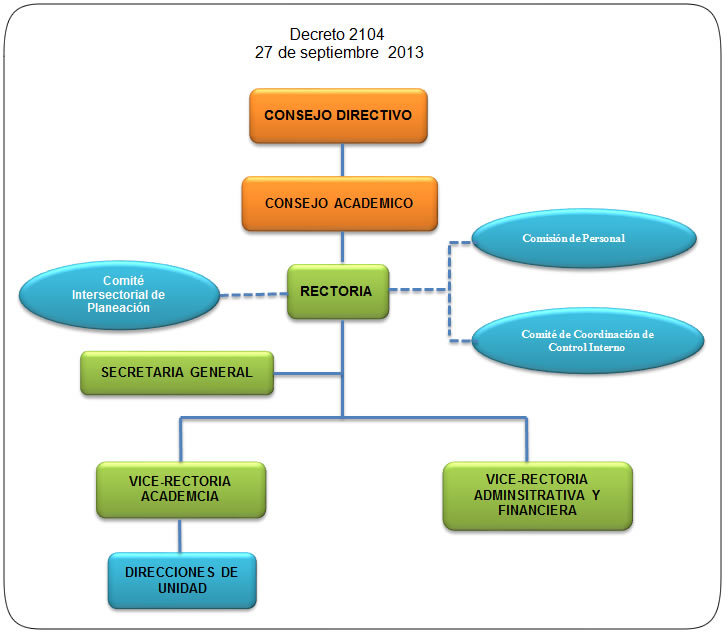 3.3.2 Actividad 2. Estudio de inventarios documentales, y confrontación con archivo físico.Muestra del inventario3.2.3 ACTIVIDAD 3 Conformación de cuadro de clasificación documental para la ordenación alfabética de series, subseries y/o asuntos y envió para aprobación al Comité de Archivo.CUADRO PARA LA ORDENACIÓN ALFABÉTICA DE SERIES, SUBSERIES Y/O ASUNTOS PARA TABLAS DE VALORACION DOCUMENTAL 3.2.4 ACTIVIDAD 4 Conformación de cuadro de clasificación documental por dependencia con función asociada y envió para aprobación al secretario general.CUADRO DE CLASIFICACIÓN POR DEPENDENCIA CON FUNCIÓN ASOCIADA  PARA TABLAS DE VALORACIÓN DOCUMENTAL INTENALCOCUADRO DE CLASIFICACIÓN GENERAL PARA TABLAS DE VALORACIÓN DOCUMENTAL INTENALCO3.2.5 ACTIVIDAD 5 CONFORMACIÓN DE CUADRO DE CLASIFICACIÓN POR DEPENDENCIA Y ENVIÓ A OFICINAS PRODUCTORAS PARA VISTO BUENO Y AL COMITÉ DE ARCHIVO.3.2.6 ACTIVIDAD  PROPUESTA DE TABLAS DE VALORACIÓN DOCUMENTAL BIBLIOGRAFIACONDE VILLAVERDE, María Luisa. Manual de tratamiento de archivos administrativos. Madrid:Dirección de Archivos Estatales, 1992. p.57. CONTABLE: Utilidad o aptitud de los documentos que soportan el conjunto de cuentas y registros de los movimientos económicos de una entidad pública o privadaGODOY, J. LÓPEZ, I. CASILIMAS, C. Tablas de retención y transferencias documentales. Mini/manual número 4. Archivo general de la nación. División de clasificación y descripción. 2001, Pág 25-27. JIMENEZ GONZALEZ, Gladys. Ordenación documental. Archivo General de la Nación. Bogotá 2003. Pág. 36ARIAS, Álvaro. Legislación Archivística Colombiana; Relación de normas sobre archivos,  Archivo General de la Nación. Bogotá 2008. Pág 31MEJIA. Myriam. Apuntes para la organización del Archivo General del municipio. Archivo General de la Nación. Bogotá 2003.GARCIA, Maria clemencia. Pautas para la Organización de los Archivos de Educación Superior archivos,  Archivo General de la Nación. Bogotá 2008. Pág 165.Manual de funciones; INTENALCO.,1990.OFICINASERIE / SUBSERIE / ASUNTOFECHAS EXTREMASFECHAS EXTREMASUNIDAD CONSERVACIÓNUNIDAD CONSERVACIÓNUNIDAD CONSERVACIÓNUNIDAD CONSERVACIÓNSOPORTEFRECUENCIA DE CONSULTAOFICINASERIE / SUBSERIE / ASUNTOINICIALFINALCARPETATOMOOTROSOPORTEFRECUENCIA DE CONSULTAFinanciera Informe Contraloría31/12/198922/12/1992xPapelEscasaFinanciera Comprobantes de diario – Cuentas Enero01/01/199031/01/1990 xPapelEscasaFinanciera Comprobantes de diario - Cuentas febrero01/02/199028/02/1990xPapelEscasaFinanciera Comprobantes de diario - Cuentas Marzo01/03/199015/03/1990xPapelEscasaFinanciera Comprobantes de diario - Cuentas Marzo15/03/199031/03/1990xPapelEscasaFinanciera Comprobantes de diario - Cuentas Abril01/04/199030/04/1990xPapelEscasaFinanciera Comprobantes de diario - Cuentas Mayo 01/05/199031/05/1990xPapelEscasaFinanciera Comprobantes de diario - Cuentas Junio01/06/199030/06/1990xPapelEscasaFinanciera Comprobantes de diario - Cuentas Julio03/07/199012/07/1990xPapelEscasaFinanciera Comprobantes de diario - Cuentas Julio12/07/199031/07/1990xPapelEscasaFinanciera Comprobantes de diario - Cuentas Agosto10/08/199009/08/1990xPapelEscasaFinanciera Comprobantes de diario - Cuentas Agosto10/08/199031/08/1990xPapelEscasaFinanciera Comprobantes de diario - Cuentas septiembre01/09/199030/09/1990xPapelEscasaFinanciera Comprobantes de diario - Cuentas Octubre01/10/199031/10/1990xPapelEscasaFinanciera Comprobantes de diario - Cuentas noviembre01/11/199006/11/1990xPapelEscasaFinanciera Comprobantes de diario - Cuentas Noviembre07/11/199030/11/1990xPapelEscasaFinanciera Comprobantes de diario - Cuentas Diciembre01/12/199012/12/1990xPapelEscasaFinanciera Comprobantes de diario - Cuentas Diciembre12/12/199028/12/1990xPapelEscasaFinanciera Comprobantes de diario - Cuentas Diciembre29/12/199031/12/1990xPapelEscasaFinanciera Comprobantes de diario - Cuentas 19891990xPapelEscasaFinanciera Conciliación cuenta corriente30/06/199031/07/1990xPapelEscasaFinanciera Póliza automóvil No. 266122/07/198614/09/1990xPapelEscasaFinanciera Póliza automóvil incendio la previsora No. 785014/11/198403/12/1990xPapelEscasaFinanciera Póliza seguro corriente débil la previsora No. 123213/08/198528/12/1990xPapelEscasaFinanciera Reportes de cesantías24/05/1990xPapelEscasaFinanciera Reportes de Nomina04/12/199022/07/1991xPapelEscasaFinanciera Correspondencia recibida de min educación y contraloría18/01/199014/02/2001xPapelEscasaFinanciera comprobantes de egreso anulados18/10/199019/03/1991xPapelEscasaFinanciera cheques anulados19901991xPapelEscasaFinanciera acuerdos de gastos25/01/199001/12/1999xPapelEscasaFinanciera Certificados y movimientos de cuenta corriente19/11/199019/12/1991xPapelEscasaFinanciera Correspondencia General recibida 22/12/199008/11/1993xPapelEscasaFinanciera Programa anual de caja19901993xPapelEscasaFinanciera Ejecuciones presupuestales31/01/199007/02/1992x1PapelEscasaFinanciera cuadros de informes financieros19901991xPapelEscasaFinanciera Comprobantes de diario - Cuentas enero01/01/199129/01/1991xPapelEscasaFinanciera Comprobantes de diario - Cuentas febrero01/02/199128/02/1991xPapelEscasaFinanciera Comprobantes de diario - Cuentas febrero04/02/199128/02/1991xPapelEscasaFinanciera Comprobantes de diario - Cuentas Marzo01/03/199131/03/1991xPapelEscasaFinanciera Comprobantes de diario - Cuentas Marzo04/03/199122/03/1991xPapelEscasaFinanciera cuentas de abril01/04/199030/04/1991xPapelEscasaFinanciera Comprobantes de Diario - cuentas Abril11/04/199130/04/1991xPapelEscasaFinanciera Comprobantes de Diario  mayo01/05/199111/05/1991xPapelEscasaFinanciera Comprobantes de diario mayo 10/05/199131/05/1991xPapelEscasaFinanciera Comprobantes de diario junio01/06/199130/06/1991xPapelEscasaFinanciera Comprobantes de diario julio01/07/199130/07/1991xPapelEscasaFinanciera Comprobantes de diario julio04/07/199131/07/1991xPapelEscasaFinanciera Comprobantes de diario agosto01/08/199130/08/1991xPapelEscasaFinanciera Comprobantes de diario - Cuentas septiembre01/09/199130/09/1991xPapelEscasaFinanciera Comprobantes de diario - Cuentas octubre01/10/199131/10/1991xPapelEscasaFinanciera Comprobantes de diario - Cuentas octubre07/10/199131/10/1991xPapelEscasaFinanciera Comprobantes de diario - Cuentas noviembre01/11/199115/11/1991xPapelEscasaFinanciera Comprobantes de diario - Cuentas noviembre19/11/199130/11/1991xPapelEscasaCODIFICACION OFICINAS PRODUCTORASCODIFICACION OFICINAS PRODUCTORASUnidad productoraCodificaciónRectoría2Oficina Planeación y sistematización  2.1Centro de investigación y extensión 2.2Secretaria General3Sección de admoniciones, registro y control académico3.1Unidad de administración de empresas5Unidad de contaduría   6Unidad de comercio e idiomas7División administrativa y financiera9Sección financiera 9.1CODIGO SERIE, SUBSERIES O ASUNTOS01ACTAS01.01Actas cheques anulados01.02Actas comité de archivo01.03Actas comité de Investigación 01.04Actas comité de mercadeo01.05Actas comité de sistemas01.06Actas comprobantes anulados01.07Actas Consejo de educación superior01.08Actas de almacén01.09Actas de comité técnico01.10Actas de consejo Académico01.11Actas de consejo directivo01.12Actas de Grado01.13Actas de proyectos en instituciones educativas01.14Actas de reunión 01.15Actas de reunión docentes02ACUERDOS03ANÁLISIS PRESUPUESTAL04ANTEPROYECTO DE PRESUPUESTO05BALANCE06CALIFICACIONES PARCIALES07CARGA ACADEMICA08CERTIFICADOS08.01Certificados y movimiento cuenta corriente08.02Certificados de estudio09CONCURSOS10COMPROBANTES10.01Comprobantes de diario 10.02Comprobante de egreso anulados11CONCILIACIONES BANCARIAS11.01Conciliación cuenta corriente12CIRCULARES13CONSTANCIAS13.01Constancias laborales para tramite bono pensional 13.02Constancias laborales 14CONTRATOS14.01Contrato de arrendamiento14.02Contrato de prestación de servicios14.03Contrato de publicidad14.04Contrato de comodato14.05Contrato de mantenimiento15CONTROLES15.01Control de ingreso Docentes15.02Control de llamada15.03Control Diario de Fotocopias16CONVENIOS16.01Convenios entidades del estado 16.02Convenio interinstitucional 16.03Convenios universidades17CORRESPONDENCIA17.01Correspondencia enviada17.02Correspondencia recibida17.03Correspondencia interna18DEPÓSITOS JUDICIALES 19DESCUENTO FONDO DEL MAGISTERIO20DERECHO DE PETICION21DIRECTORIO DE MATRICULAS22EJECUCIONES PRESUPUESTALES23EJECUCION DE INGRESOS24EVENTOS PROTOCOLARIOS25EVALUACION DOCENTES  26GIROS DIRECCIÓN TESORERÍA NACIONAL27HISTORIALES 27.01Historial laboral docente hora catedra27.02Historial laboral docente medio tiempo27.03Historial laboral docente tiempo completo27.04Historial laboral personal administrativo27.05Historial Académicas28INFORMES28.01Informe de Caja General28.02Informe de Resultados28.03Informe ejecutivo anual 28.04Informes entidades del estado 28.05Informe órganos de control28.06Informe Rendición de cuentas28.07Informes de Ejecución Presupuestal 28.08Informes de gestión 28.09Informes estadísticos28.10Informes financieros28.11Informes Rectoría28.12Informes registro de clase29INVENTARIOS30INVESTIGACIONES DISCIPLIANARIAS31LIBROS31.01Libro Auxiliar Contable31.02Libro Auxiliar Retefuente31.03Libro Auxiliar de Bancos31.04Libro auxiliar de caja31.05Libro auxiliar de proveedores 31.06Libro auxiliar presupuestal31.07Libro de calificaciones31.08Libros de matricula31.09Libro de habilitaciones32LIQUIDACIÓN DE APORTES33MANUALES33.01Manual de funciones34MOVIMIENTOS CONTABLES34.01Movimientos cuentas por pagar35NOMINAS36PAGOS FER FONDO PRESTACIONAL37PLANES37.01Plan académico37.02Planes de estudio37.03Plan de desarrollo37.04Plan de mejoramiento 38PRESUPUESTO39PROCESOS39.01Proceso Disciplinarios 39.02Procesos elección de representantes a comités39.03Procesos judiciales 40PROGRAMAS40.01Programa anual de caja40.02Programa ACADEMICOS40.03Programas de cooperación institucional41PROMEDIOS MENSUALES DEPOSITO TES42PROPUESTAS42.01Propuesta proyecto de investigación 42.02Propuestas trabajo de grado43PROYECTOS43.01Proyecto académicos43.02Proyecto Análisis encuesta valore PEI43.03Proyecto creación de programas43.04Proyecto de extensión 43.05Proyecto de inversión44PÓLIZA44.01Póliza Automóvil44.02Póliza de seguros45RADICADOR DE CORRESPONDENCIA46REGLAMENTOS46.01Reglamentos trabajo de grado47RELACIÓN DE IVA48REPORTES48.01Reporte Cesantías Fondo Nacional del ahorro48.02Reporte de nomina48.03Reportes caja menor48.04Reporte de consignaciones48.05Reporte notas parciales 48.06Reporte PAC49REGISTROS49.01Registro de Matriculas50RESOLUCIONES52TARJETAS52.01Tarjetas presupuestales52.02Tarjetas de bancos53TÉLEX GIRADOS54TRASLADOS PRESUPUESTALES54.01Traslado de fondosFondo: INSTITUTO TECNICO NACIONAL DE COMERCIO SIMON RODRIGUEZ Fondo: INSTITUTO TECNICO NACIONAL DE COMERCIO SIMON RODRIGUEZ Fondo: INSTITUTO TECNICO NACIONAL DE COMERCIO SIMON RODRIGUEZ Fondo: INSTITUTO TECNICO NACIONAL DE COMERCIO SIMON RODRIGUEZ Fondo: INSTITUTO TECNICO NACIONAL DE COMERCIO SIMON RODRIGUEZ CÓDIGOSección o subsecciónCÓDIGOSERIE Y SUBSERIETIPOS DOCUMENTALES2Rectoría09CONCURSOSConvocatoriasAvisosHojas de vidaExámenesEntrevistasListados de elegiblesListados de elegidosActa de concurso 14CONTRATOS14.01Contrato de arrendamientoCedula de CiudadaníaRutcontrato14.02Contrato de prestación de serviciosDisponibilidad presupuestalFormato único función PúblicaHoja de VidaDocumentos de identidadantecedentes penales, fiscales, disciplinariosacta de inicioPasado JudicialRutContratoConceptos Jurídicossoportes de educaciónSoportes de experiencia laboral Afiliación en SaludAfiliación en RiesgosSoportes pago de seguridad socialPropuestaCotizacionesConstanciasOtro si.pólizacontratoActa de finalizaciónInformesEvaluaciónOficio Termina contrato Acta de finalización14.03Contrato de publicidadPropuestaCotizacionesCedula de CiudadaníaRutActa de inicioOtro si.pólizacontratoconceptos Jurídicos Acta de finalización14.04Contrato de comodatoCedula de CiudadaníaRutPólizacontrato14.05Contrato de mantenimientoCedula de CiudadaníaRutpólizacontrato16CONVENIOS16.01Convenios Entidades del Estado ConvenioComunicaciones Informes Conceptos Jurídicosanexos16.02Convenio Interinstitucional ConvenioComunicaciones Informes Conceptos Jurídicosanexos16.03Convenios universidadesConvenioComunicaciones Informes Conceptos Jurídicosanexos17CORRESPONDENCIA17.01Correspondencia enviada17.02Correspondencia recibida17.03Correspondencia interna33MANUALES33.01Manual de funciones39PROCESOS39.01Proceso Disciplinarios Acto de AperturaInformes de Apertura NotificacionesDeclaracionesPruebasDescargosFallos Resolución de sierreAuto de archivo39.02Procesos elección de representantes a comitésConvocatoria Reglamentación inscripción  acta de escrutinio Notificación Elegido  39.03Procesos judiciales DemandaPoderPruebasContestación de demandaFalloNotificación del falloRecurso de impugnaciónNotificación de fallo de segunda instanciaFallo de segunda instancia45RADICADOR DE CORRESPONDENCIA48REPORTES48.03Reportes caja menorRelaciónFacturas Tiquetes50RESOLUCIONES2.1Oficina de planeación y sistematización 17CORRESPONDENCIA17.03Correspondencia interna28INFORMES28.02Informe de ResultadosInformeAnexos28.08Informes de Gestión InformeAnexos37PLANES37.03Plan de desarrolloPlan estratégicoPlan de acción 37.04Plan de mejoramiento 2.2Centro de investigación y extensión  01ACTAS01.03Actas comité de investigación Convocatoria Acta anexos01.14Actas de reunión Convocatoria Acta anexos01.15Actas de reunión docentesConvocatoria Acta anexos28INFORMES28.08Informes de gestiónInformeAnexos40PROGRAMAS40.02Programa Académico CronogramaHorario de claseCarga académica 40.03Programas de cooperación institucionalContenidoCronograma Comunicaciones convenios42PROPUESTAS42.01Propuesta proyecto de investigación Presentación Problema de investigación Marco referencialObjetivos Justificación Diseño metodológicoInformes Cronogramaspresupuesto42.02Propuestas trabajo de grado43PROYECTOS 43.04Proyecto de extensión 3Secretaria general   01ACTAS01.10Actas de consejo AcadémicoConvocatoria Acta anexos01.11Actas de consejo DirectivoConvocatoria Acta anexos01.07Actas de consejo superiorConvocatoria Acta anexos01.02Actas comité de archivoConvocatoria Acta anexos01.04Actas comité de mercadeoConvocatoria Acta anexos01.05Actas comité de sistemasConvocatoria Acta anexos02ACUERDO12CIRCULARES13CONSTANCIAS 13.01constancias laborales15CONTROLES15.01Control de ingreso Docentes15.02Control de llamadas15.03Control Diario de Fotocopias17CORRESPONDENCIA 17.01Correspondencia enviada17.02Correspondencia recibida17.03Correspondencia interna20DERECHOS DE PETICION24EVENTOS PROTOCOLARIOS 27HISTORIALES 27.01Historial laboral docente hora catedraHoja de vidaCopia cedulaCopia pasado judicialCopia antecedentesCopia libreta militarCertificados de estudioContratos de prestación de serviciosComunicacionesSolicitudes27.02Historial laboral docente medio tiempoHoja de vidaCopia de cedula Copia pasado judicialCopia antecedentes disciplinariosCopia antecedentes fiscalesResolución de NombramientoNotificación de nombramientoCertificados de estudioConstancia laboralesCopia libreta militarSolicitudesPermisosResoluciones27.03Historial laboral docente tiempo completoHoja de vidaCopia de cedula Copia pasado judicialCopia antecedentes disciplinariosCopia antecedentes fiscalesResolución de NombramientoNotificación de nombramientoCertificados de estudioConstancia laboralesCopia libreta militarSolicitudesPermisosResoluciones27.04Historial laboral personal administrativoHoja de vidaCopia de cedula Copia pasado judicialCopia antecedentes disciplinariosCopia antecedentes fiscalesResolución de NombramientoNotificación de nombramientoCertificados de estudioConstancia laboralesCopia libreta militarSolicitudesPermisosResoluciones28INFORMES28.04Informes entidades del estado Informeanexos28.05Informe órganos de controlInformeanexos30INVESTIGACIONES DISCIPLINARIAS Informe de aperturaPruebas DescargosNotificación45RADICADORES DE CORRESPONDENCIA 48REPORTES48.03Reportes caja menorRelaciónFacturas Tiquetes3.1Sección Administrativa registro y control académico   01ACTAS01.12Actas de GradoConvocatoria Acta anexos01.14Actas de reunión Convocatoria Acta anexos07CARGA ACADEMICA06CALIFICACIONES PARCIALES Registro de calificaciones parcial 1,2 y examen finalhabilitaciones Anexos08CERTIFICADOS27HISTORIALES 27.05Historial Académico InscripciónFotocopia documento de identidadCopia libreta militarPruebas ICFESCopia diploma de bachillerCopia acta de gradoMatricula académicaMatricula financieraEstudios de homologaciónContenidos programáticosCertificados de estudioComunicacionestabulados17CORRESPONDENCIA17.01Correspondencia enviada17.02Correspondencia recibida17.03Correspondencia interna28INFORMES28.12Informes registro de claseInformeAnexos31LIBROS31.07Libro de calificaciones 31.08Libros de matricula43PROYECTOS43.02Proyecto Análisis encuesta valores PEI48REPORTES48.05Reporte notas parciales 5Unidad administración de empresas   01ACTAS01.13Actas de proyectos en instituciones educativasConvocatoria Acta anexos01.15Actas de reunión docentesConvocatoria Acta anexos17CORRESPONDENCIA 17.01Correspondencia enviada17.02Correspondencia recibida17.03Correspondencia interna25EVALUACIONES DOCENTESEncuestasTabulacionesCalificaciones definitivas28INFORMES28.08Informes de gestiónInformeAnexos28.12Informes registro de claseInformeAnexos37PLANES37.01Plan académico37.02Planes de estudio40PROGRAMAS40.02Programa Académico CronogramaHorario de claseCarga académica40.03Programas de cooperación institucional42PROPUESTAS42.02Propuestas trabajo de grado43PROYECTOS43.01Proyecto académicos43.03Proyecto creación de programas6Unidad contaduría   01ACTAS01.13Actas de proyectos en instituciones educativasConvocatoria Acta anexos01.15Actas de reunión docentesConvocatoria Acta anexos17CORRESPONDENCIA 17.01Correspondencia enviada17.02Correspondencia recibida17.03Correspondencia interna25EVALUACIONES DOCENTESEncuestasTabulacionesCalificaciones definitivas28INFORMES28.08Informes de gestiónInformeAnexos28.12Informes registro de claseInformeAnexos37PLANES37.01Plan académico37.02Planes de estudio40PROGRAMAS40.02Programa Académico CronogramaHorario de claseCarga académica40.03Programas de cooperación institucional42PROPUESTAS42.02Propuestas trabajo de grado43PROYECTOS43.01Proyecto académicos43.03Proyecto creación de programas7Unidad comercio e idiomas01ACTAS01.13Actas de proyectos en instituciones educativasConvocatoria Acta anexos01.15Actas de reunión docentesConvocatoria Acta anexos17CORRESPONDENCIA 17.01Correspondencia enviada17.02Correspondencia recibida17.03Correspondencia interna25EVALUACIONES DOCENTESEncuestasTabulacionesCalificaciones definitivas28INFORMESInformeAnexos28.08Informes de gestiónInformeAnexos28.12Informes registro de claseInformeAnexos37PLANES37.01Plan académicoCronogramaHorario de claseCarga académica37.02Planes de estudio40PROGRAMAS40.02Programa Académico 40.03Programas de cooperación institucional42PROPUESTAS42.02Propuestas trabajo de grado43PROYECTOS43.01Proyecto académicos43.03Proyecto creación de programas9División administrativa y financiera02ACUEREDOS03ANALISIS PRESUPUESTAL04ANTEPROYECTO DE PRESUPUESTOPresupuesto de inversiónPresupuesto de funcionamientoEstudio de valoresDecretos Programa anual de caja17CORRESPONDENCIA17.01Correspondencia enviada17.02Correspondencia recibida17.03Correspondencia interna20DERECHOS DE PETICION Requerimiento Respuesta22EJECUCIONES PRESUPUESTALES23EJECUCION DE INGRESOS26GIROS DIRECCIÓN TESORERÍA NACIONAL28INFORMES28.01Informe de Caja GeneralInformeAnexos28.04Informes entidades del estado  Informe Anexos28.05Informe órganos de controlInformeAnexos28.06Informe Rendición de cuentasInformeAnexos28.07Informes de Ejecución Presupuestal InformeAnexos28.10Informes financierosInformeAnexos28.11Informes RectoríaInformeAnexos38PRESUPUESTO54TRASLADOS PRESUPUESTALES54.01Traslado de fondos9.1Sección financiera01ACTAS01.01Actas de cheques anulados  01.06Actas de comprobantes anulados05BALANCE08CERTIFICADOS08.01Certificados y movimiento cuenta corriente10COMPROBANTES10.01Comprobantes de diarioOrden de compraFacturaCotizacionesNotas créditoRemisión Cuenta de cobroResolucionesCedula de proveedorRutCertificación cuenta bancariaConsignaciónTraslados presupuestales10.02Comprobantes de egreso anulados11CONCILIACION BANCARIA11.01Conciliación cuenta corriente44POLIZAS44.01Póliza Automóvil44.02Póliza de seguros13CONSTANCIAS 13.01Constancias laborales para tramite bono pensional 17CORRESPONDENCIA17.01Correspondencia enviada17.02Correspondencia recibida17.03Correspondencia interna18DEPÓSITOS JUDICIALES 19DESCUENTO FONDO DEL MAGISTERIO29INVENTARIOS31LIBROS31.01Libro Auxiliar Contable31.02Libro Auxiliar Retefuente31.03Libro Auxiliar de Bancos31.04Libro auxiliar de caja31.05Libro auxiliar de proveedores 31.06Libro auxiliar presupuestal32LIQUIDACIÓN DE APORTES34MOVIMIENTOS CONTABLES34.01Movimientos cuentas por pagar35NOMINASResolución Formulario de liquidación de aportesConsignaciónDescuentos de libranzaDescuentos depósitos judicialesRecibo de cajaFacturaCuenta de cobroOtros descuentos de ley36PAGOS FER FONDO PRESTACIONAL40PROGRAMAS40.01Programa anual de caja41PROMEDIOS MENSUALES DEPOSITO TES47RELACIÓN DE IVA48REPORTES48.01Reporte Cesantías Fondo Nacional del ahorro48.02Reporte de nomina48.04Reporte de consignaciones48.07Reporte PAC52TARJETAS52.01Tarjetas presupuestales52.02Tarjetas de bancos53TÉLEX GIRADOS2SECCION RECTORIASECCION RECTORIASECCION RECTORIASECCION RECTORIACÓDIGONOMBRE DE LA SERIE O ASUNTOCÓDIGONOMBRE DE LA SUBSERIEFUNCIÓN ASOCIADA09CONCURSOSCon arreglo a las disposiciones pertinentes, nombrar y remover al personal de la Institución.  14CONTRATOS14.01Contrato de arrendamientoOrdenar gastos, realizar las operaciones, expedir los actos y suscribir los contratos que sean necesarios para el cumplimiento de los objetivos de la Institución, atendiéndose a las disposiciones legales y reglamentarias vigentes y al presente Estatuto.14CONTRATOS14.02Contrato de prestación de serviciosOrdenar gastos, realizar las operaciones, expedir los actos y suscribir los contratos que sean necesarios para el cumplimiento de los objetivos de la Institución, atendiéndose a las disposiciones legales y reglamentarias vigentes y al presente Estatuto.14CONTRATOS14.03Contrato de publicidadOrdenar gastos, realizar las operaciones, expedir los actos y suscribir los contratos que sean necesarios para el cumplimiento de los objetivos de la Institución, atendiéndose a las disposiciones legales y reglamentarias vigentes y al presente Estatuto.14CONTRATOS14.04Contrato de comodatoOrdenar gastos, realizar las operaciones, expedir los actos y suscribir los contratos que sean necesarios para el cumplimiento de los objetivos de la Institución, atendiéndose a las disposiciones legales y reglamentarias vigentes y al presente Estatuto.14CONTRATOS14.05Contrato de mantenimientoOrdenar gastos, realizar las operaciones, expedir los actos y suscribir los contratos que sean necesarios para el cumplimiento de los objetivos de la Institución, atendiéndose a las disposiciones legales y reglamentarias vigentes y al presente Estatuto.16CONVENIOS16.01Convenios entidades del estado Ordenar gastos, realizar las operaciones, expedir los actos y suscribir los contratos que sean necesarios para el cumplimiento de los objetivos de la Institución, atendiéndose a las disposiciones legales y reglamentarias vigentes y al presente Estatuto.16CONVENIOS16.02Convenio interinstitucional Ordenar gastos, realizar las operaciones, expedir los actos y suscribir los contratos que sean necesarios para el cumplimiento de los objetivos de la Institución, atendiéndose a las disposiciones legales y reglamentarias vigentes y al presente Estatuto.16CONVENIOS16.03Convenios universidadesOrdenar gastos, realizar las operaciones, expedir los actos y suscribir los contratos que sean necesarios para el cumplimiento de los objetivos de la Institución, atendiéndose a las disposiciones legales y reglamentarias vigentes y al presente Estatuto.17CORRESPONDENCIA17.01Correspondencia enviadaRecibir, radicar y dar trámite a la correspondencia, comunicaciones y documentación dirigida a la Rectoría, de conformidad con los procedimientos establecidos para el caso.17CORRESPONDENCIA17.02Correspondencia recibidaRecibir, radicar y dar trámite a la correspondencia, comunicaciones y documentación dirigida a la Rectoría, de conformidad con los procedimientos establecidos para el caso.CORRESPONDENCIA17.03Correspondencia internaTranscribir a máquina, cartas, informes y cuadros estadísticos,Redactar comunicaciones y elaborar a máquina correspondencia de rutina33MANUALES 17.01Manual de funcionesExpedir los manuales de funciones y requisitos y los procedimientos administrativo39PROCESOS39.01Proceso Disciplinarios Aplicar las sanciones disciplinarias que le corresponden por ley o reglamento39PROCESOS39.02Procesos elección de representantes a comitésReglamentar y convocar la elección de egresados, estudiantes, profesores y demás miembros de conformidad con las normas estatutarias que hacen parte de las diferentes corporaciones de la Institución y efectuar oportunamente las correspondientes convocatorias39.03Procesos judiciales Ejecutar decisiones del Consejo directivo45RADICADOR DE CORRESPONDENCIARecibir, radicar y dar trámite a la correspondencia, comunicaciones y documentación dirigida a la Rectoría, de conformidad con los procedimientos establecidos para el caso48REPORTES 48.03Reportes caja menorTranscribir a máquina cartas, informes, cuadros estadísticos, resoluciones, actas y demás comunicaciones.50RESOLUCIONES Ordenar gastos, realizar operaciones. Expedir los actos y suscribir los contratos que sea necesarios para el cumplimiento de los objetivos del instituto atendiéndose a las disposiciones legales y reglamentarias vigentes.Dispones para la firma del rector, los diplomas, actas, resoluciones contratos y demás documentos que conforma a las normas vigentes deba emitir, y sean solicitadas a la Rectoría.2.1SECCION: RECTORIASUBSECCION: PLANEACION Y SISTEMATIZACION SECCION: RECTORIASUBSECCION: PLANEACION Y SISTEMATIZACION SECCION: RECTORIASUBSECCION: PLANEACION Y SISTEMATIZACION SECCION: RECTORIASUBSECCION: PLANEACION Y SISTEMATIZACION CÓDIGONOMBRE DE LA SERIE O ASUNTOCÓDIGONOMBRE DE LA SUBSERIEFUNCIÓN ASOCIADA17CORRESPONDENCIA17.03Correspondencia internaTranscribir a máquina, cartas, informes y cuadros estadísticos,Redactar comunicaciones y elaborar a máquina correspondencia de rutina28INFORMES28.02Informe de ResultadosRecopilar, consolidar analizar y evaluar la información estadística sobre las actividades del Instituto Presentar informes sobre el desarrollo de las actividades de la dependencia28INFORMES28.08Informes de Gestión Recopilar, consolidar analizar y evaluar la información estadística sobre las actividades del Instituto Presentar informes sobre el desarrollo de las actividades de la dependencia37PLANES37.03Plan de desarrolloElabora los planes de desarrollo de la institución, coordinar su ejecución evaluar y sugerir ajustes Establecer pautas y procedimientos para el desarrollo de la auto evaluación 37PLANES37.04Plan de mejoramiento Elabora los planes de desarrollo de la institución, coordinar su ejecución evaluar y sugerir ajustes Establecer pautas y procedimientos para el desarrollo de la auto evaluación 2.2SECCION: RECTORIASUBSECCION:  CENTRO DE INVESTIGACION Y EXTENSION  SECCION: RECTORIASUBSECCION:  CENTRO DE INVESTIGACION Y EXTENSION  SECCION: RECTORIASUBSECCION:  CENTRO DE INVESTIGACION Y EXTENSION  SECCION: RECTORIASUBSECCION:  CENTRO DE INVESTIGACION Y EXTENSION  CÓDIGONOMBRE DE LA SERIE O ASUNTOCÓDIGONOMBRE DE LA SUBSERIEFUNCIÓN ASOCIADA01ACTAS01.03Actas comité de investigación Atender y coordinar la prestación de los servicios docentes y de asesoría a los otros programas académicos y los de asistencia a la comunidad, en coordinación con el centro de investigación y extensión y el jefe de planeación  01ACTAS01.14Actas de reunión Formular los criterios y normas generales sobre investigación aplicar, orientar y coordinar los programas y proyectos que desarrolle los alumnos, los profesoras y la comunidad01ACTAS01.15Actas de reunión docentesFormular los criterios y normas generales sobre investigación aplicar, orientar y coordinar los programas y proyectos que desarrolle los alumnos, los profesoras y la comunidad28INFORMES28.08Informes de gestiónPresentar informes sobre las actividades  de la dependencia.40PROGRAMAS40.02Programa Académico Apoyar los programas académicos de investigación aplicada y de capacitación de sus docentes y alumnos.40PROGRAMAS40.03Programas de cooperación institucionalEstablecer relaciones de intercambio y colaboración en el área de investigación aplicada y extensión con entidades nacionales y extranjeras del sector público y privadoPROPUESTAS42.01Propuesta proyecto de investigación Promover el espíritu investigativo entre los profesores y estudiantes del InstitutoPROPUESTAS42.02Propuestas trabajo de gradoFormular los criterios y normas generales sobre investigación aplicar, orientar y coordinar los programas y proyectos que desarrolle los alumnos, los profesoras y la comunidadPROYECTOS43.04Proyecto de extensión Programar, administrar y evaluar programas de educación continua, de educación  no formal y de educación abierta y a distancia. REGLAMENTOS46.01Reglamentos trabajo de gradoFormular los criterios y normas generales sobre investigación aplicar, orientar y coordinar los programas y proyectos que desarrolle los alumnos, los profesoras y la comunidad3SECCION: SECRETARIA GENERALSECCION: SECRETARIA GENERALSECCION: SECRETARIA GENERALSECCION: SECRETARIA GENERALCÓDIGONOMBRE DE LA SERIE O ASUNTOCÓDIGONOMBRE DE LA SUBSERIEFUNCIÓN ASOCIADA01ACTAS01.10Actas de consejo AcadémicoActuar como secretario de consejos superior y académico.Elaborar las actas correspondientes a las secciones del consejo superior y consejo académico y firmarlas conjuntamente con los respectivos presidentes.Conservar y custodiar en condiciones adecuadas, los archivos correspondientes al consejo directivo y académico y demás corporaciones de las cuales sea secretario01ACTAS01.11Actas de consejo DirectivoActuar como secretario de consejos superior y académico.Elaborar las actas correspondientes a las secciones del consejo superior y consejo académico y firmarlas conjuntamente con los respectivos presidentes.Conservar y custodiar en condiciones adecuadas, los archivos correspondientes al consejo directivo y académico y demás corporaciones de las cuales sea secretario01ACTAS01.07Actas de consejo superiorActuar como secretario de consejos superior y académico.Elaborar las actas correspondientes a las secciones del consejo superior y consejo académico y firmarlas conjuntamente con los respectivos presidentes.Conservar y custodiar en condiciones adecuadas, los archivos correspondientes al consejo directivo y académico y demás corporaciones de las cuales sea secretario01ACTAS01.02Actas comité de archivoActuar como secretario de consejos superior y académico.Elaborar las actas correspondientes a las secciones del consejo superior y consejo académico y firmarlas conjuntamente con los respectivos presidentes.Conservar y custodiar en condiciones adecuadas, los archivos correspondientes al consejo directivo y académico y demás corporaciones de las cuales sea secretario01ACTAS01.04Actas comité de mercadeoActuar como secretario de consejos superior y académico.Elaborar las actas correspondientes a las secciones del consejo superior y consejo académico y firmarlas conjuntamente con los respectivos presidentes.Conservar y custodiar en condiciones adecuadas, los archivos correspondientes al consejo directivo y académico y demás corporaciones de las cuales sea secretario01ACTAS01.05Actas comité de sistemasActuar como secretario de consejos superior y académico.Elaborar las actas correspondientes a las secciones del consejo superior y consejo académico y firmarlas conjuntamente con los respectivos presidentes.Conservar y custodiar en condiciones adecuadas, los archivos correspondientes al consejo directivo y académico y demás corporaciones de las cuales sea secretario02ACUERDOSActuar como secretario de consejos directivos y académicosConservar y custodiar en condiciones adecuadas, los archivos correspondientes al consejo superior y de más corporaciones de las cuales sea secretario conforme a lo dispuesto en el estatuto General  12CIRCULARESNotificar en los términos legales y reglamentarios , los actos que expida el rector y las corporaciones de las cuales sea secretario13CONSTANCIAS 13.01constancias laboralesOrganizar y llevar los registros, el control y las estadísticas del personal y elaborar las constancias requeridas15CONTROLES15.01Control de ingreso DocentesDesarrollar los sistemas y administración del personal en el instituto de conformidad con las normas legales y vigentes15.02Control de llamadasTrascribir  a máquina, cartas informes y cuadros estadísticos15.03Control Diario de FotocopiasFotocopiar los documentos requeridos por la Institución y por los usuarios, estudiantes y docentes.Recibir y hacer entrega diaria de dineros por concepto de servicios prestados como fotocopias, anillados u otros.17CORRESPONDENCIA17.01Correspondencia enviadaRecibir, radicar y dar trámite a la correspondencia, comunicaciones y documentación dirigida a la secretaria general, de conformidad con los procedimientos establecidos para el caso.17.02Correspondencia recibidaRecibir, radicar y dar trámite a la correspondencia, comunicaciones y documentación dirigida a la secretaria general, de conformidad con los procedimientos establecidos para el caso.17.03Correspondencia internaTranscribir a máquina, cartas, informes y cuadros estadísticos,Redactar comunicaciones y elaborar a máquina correspondencia de rutina20DERECHOS DE PETICION Suministrar información adecuada al público y personal de la entidad dentro de las condiciones permitidas para la buena marcha de la organización. 24EVENTOS PROTOCOLARIOSAsistir a la rectoría en  la coordinación de los asuntos administrativos y académicos que este le encomiende. 27HISTORIAL LABORAL27.01Historial laboral docente hora catedraOrganizar y llevar los registros, el control y las estadísticas del personal y elabora las constancias requeridasDesarrollar los sistemas y administración del personal en el instituto de conformidad con las normas legales y vigentes27.02Historial laboral docente medio tiempoOrganizar y llevar los registros, el control y las estadísticas del personal y elabora las constancias requeridasDesarrollar los sistemas y administración del personal en el instituto de conformidad con las normas legales y vigentes27.03Historial laboral docente tiempo completoOrganizar y llevar los registros, el control y las estadísticas del personal y elabora las constancias requeridasDesarrollar los sistemas y administración del personal en el instituto de conformidad con las normas legales y vigentes27.04Historial laboral personal administrativoOrganizar y llevar los registros, el control y las estadísticas del personal y elabora las constancias requeridasDesarrollar los sistemas y administración del personal en el instituto de conformidad con las normas legales y vigentes28INFORMES28.04Informes entidades del estado Presentar informes sobre el desarrollo de las actividades de la dependencia.28.05Informe órganos de controlPresentar informes sobre el desarrollo de las actividades de la dependencia.30INVESTIGACIONES DISCIPLIANARIASDesarrollar los sistemas y procedimientos de administración de personal en el Instituto de conformidad con las normas legales y vigentes45RADICADORES DE CORRESPONDENCIARecibir, radicar y dar trámite a la correspondencia, comunicaciones y documentación dirigida a la secretaria general, de conformidad con los procedimientos establecidos para el caso.48REPORTES48.03Reportes caja menorTrascribir  a máquina, cartas informes y cuadros estadísticos.3.1SECCION: SECRETARIA GENERALSUB SECCION: ADMISIONES, REGISTRO Y CONTROL ACADEMICO SECCION: SECRETARIA GENERALSUB SECCION: ADMISIONES, REGISTRO Y CONTROL ACADEMICO SECCION: SECRETARIA GENERALSUB SECCION: ADMISIONES, REGISTRO Y CONTROL ACADEMICO SECCION: SECRETARIA GENERALSUB SECCION: ADMISIONES, REGISTRO Y CONTROL ACADEMICO CÓDIGONOMBRE DE LA SERIE O ASUNTOCÓDIGONOMBRE DE LA SUBSERIEFUNCIÓN ASOCIADA01ACTAS01.12Actas de GradoElaborar el acta de grado cada vez que se celebre sesión de graduación de técnicos profesionales.01.14Actas de reunión 06CALIFICACIONES PARCIALES Alimentar al computador con las notas y novedades correspondientes a los exámenes parciales, supletorios habilitaciones y validaciones y exámenes de suficiencia.07CARGA ACADEMICAOrdenar y mantener actualizados los registros y archivos08CERTIFICADOSElaborar los certificados de estudio que soliciten los estudiantes y los egresados.27HISTORIAL27.05Historial Académico Inscribir y matricular a los estudiantes  de carrera de los diferentes programas.Ordenar y mantener actualizados los registros y archivos17CORRESPONDENCIA17.01Correspondencia enviadaElabora las cartas, certificados y otros documentos que demandan los egresados y los estudiantes en ejercicio17.02Correspondencia recibidaAtender al estudiante de carreras técnicas profesionales en todos los asuntos pertinentes a la sección de admonición registro y control académico. 17.03Correspondencia internaTranscribir a máquina cartas y documentos que requiera el superior inmediato 28INFORMES28.12Informes registro de claseProducir la lista de estudiantes por semestre y por materia para ser entregados a los docentes.31LIBROS31.07Libro de calificaciones Ejercer el control de los libros de notas definitivas de cada semestre.31.08Libros de matriculaInscribir y matricular a los estudiantes de carreras e los diferentes programas. 48REPORTES480.6Reporte notas parciales Controlar la puntualidad en  la entrega de notas por parte de los profesores, según el programa académico y mantener comunicación al respecto con la secretaria General. 5SECCION: UNIDAD ADMINISTRACION DE EMPRESASSECCION: UNIDAD ADMINISTRACION DE EMPRESASSECCION: UNIDAD ADMINISTRACION DE EMPRESASSECCION: UNIDAD ADMINISTRACION DE EMPRESASCÓDIGONOMBRE DE LA SERIE O ASUNTOCÓDIGONOMBRE DE LA SUBSERIEFUNCIÓN ASOCIADA01ACTAS01.13Actas de proyectos en instituciones educativasDiseñar y presentar al consejo académico para su estudio, los curriculum, planes de estudio, de investigación, de extensión, evaluación, reglamentaciones y demás proyectos relacionados con los programas académicos a su cargo.01.15Actas de reunión docentesAtender y coordinar la prestación de los servicios docentes y de asesoría a los otros programas académicos y los de asistencia a la comunidad, en coordinación con el centro de investigación y extensión y el jefe de planeación  17CORRESPONDENCIA17.01Correspondencia enviadaOfrecer información que soliciten los estudiantes, los docentes o lo empleados y que sea de su área o competencia.17.02Correspondencia recibidaRecibir diariamente la correspondencia que llegue a la dependencia, radicarla y presentarla debidamente clasificada al jefe17.03Correspondencia internaTranscribir a máquina cuadros y demás  trabajos que se produzcan en la dependencia.25EVALUACIONES DOCENTESControlar el desarrollo del calendario académicos y de las actividades de los docentes y estudiantes adscritos a la Unidad28INFORMES28.08Informes de gestiónPresentar informes sobre el desarrollo de las actividades  de la dependencia 28.12Informes registro de claseProducir la lista de estudiantes por semestre y por materia para ser entregados a los docentes.37PLANES37.01Plan académicoOrganizar, desarrollar y evaluar los planes y programas de docencia e investigación 37.02Planes de estudioOrganizar, desarrollar y evaluar los planes y programas de docencia e investigación Diseñar y presentar al consejo académico para su estudio, los curriculum, planes de estudio, de investigación, de extensión, evaluación, reglamentaciones y demás proyectos relacionados con los programas académicos a su cargo40PROGRAMAS40.02Programa Académico Organiza, dirigir y controlar los programas académicos a su cargo.40.03Programas de cooperación institucionalOrganizar, desarrollar y evaluar los planes y programas de docencia e investigación.42PROPUESTAS42.02Propuestas trabajo de gradoAtender y coordinar la prestación de los servicios docentes y de asesoría a los otros programas académicos y los de asistencia a la comunidad, en coordinación con el centro de investigación y extensión y el jefe de planeación  (unidades)43PROYECTOS43.01Proyecto académicosDiseñar y presentar al consejo académico para su estudio, los curriculum, planes de estudio, de investigación, de extensión, evaluación, reglamentaciones y demás proyectos relacionados con los programas académicos a su cargo(unidades)43.03Proyecto creación de programasDiseñar y presentar al consejo académico para su estudio, los curriculum, planes de estudio, de investigación, de extensión, evaluación, reglamentaciones y demás proyectos relacionados con los programas académicos a su cargo(unidades)6SECCION: UNIDAD CONTADURIA SECCION: UNIDAD CONTADURIA SECCION: UNIDAD CONTADURIA SECCION: UNIDAD CONTADURIA CÓDIGONOMBRE DE LA SERIE O ASUNTOCÓDIGONOMBRE DE LA SUBSERIEFUNCIÓN ASOCIADA01ACTAS01.13Actas de proyectos en instituciones educativasDiseñar y presentar al consejo académico para su estudio, los curriculum, planes de estudio, de investigación, de extensión, evaluación, reglamentaciones y demás proyectos relacionados con los programas académicos a su cargo.01.15Actas de reunión docentesAtender y coordinar la prestación de los servicios docentes y de asesoría a los otros programas académicos y los de asistencia a la comunidad, en coordinación con el centro de investigación y extensión y el jefe de planeación  17CORRESPONDENCIA17.01Correspondencia enviadaOfrecer información que soliciten los estudiantes, los docentes o lo empleados y que sea de su área o competencia.17.02Correspondencia recibidaRecibir diariamente la correspondencia que llegue a la dependencia, radicarla y presentarla debidamente clasificada al jefe17.03Correspondencia internaTranscribir a máquina cuadros y demás  trabajos que se produzcan en la dependencia.25EVALUACIONES DOCENTESControlar el desarrollo del calendario académicos y de las actividades de los docentes y estudiantes adscritos a la Unidad28INFORMES28.08Informes de gestiónPresentar informes sobre el desarrollo de las actividades  de la dependencia 28.12Informes registro de claseProducir la lista de estudiantes por semestre y por materia para ser entregados a los docentes.37PLANES37.01Plan académicoOrganizar, desarrollar y evaluar los planes y programas de docencia e investigación 37.02Planes de estudioOrganizar, desarrollar y evaluar los planes y programas de docencia e investigación Diseñar y presentar al consejo académico para su estudio, los curriculum, planes de estudio, de investigación, de extensión, evaluación, reglamentaciones y demás proyectos relacionados con los programas académicos a su cargo40PROGRAMAS40.02Programa Académico Organiza, dirigir y controlar los programas académicos a su cargo.40.03Programas de cooperación institucionalOrganizar, desarrollar y evaluar los planes y programas de docencia e investigación.42PROPUESTAS42.02Propuestas trabajo de gradoAtender y coordinar la prestación de los servicios docentes y de asesoría a los otros programas académicos y los de asistencia a la comunidad, en coordinación con el centro de investigación y extensión y el jefe de planeación  (unidades)43PROYECTOS43.01Proyecto académicosDiseñar y presentar al consejo académico para su estudio, los curriculum, planes de estudio, de investigación, de extensión, evaluación, reglamentaciones y demás proyectos relacionados con los programas académicos a su cargo(unidades)43.03Proyecto creación de programasDiseñar y presentar al consejo académico para su estudio, los curriculum, planes de estudio, de investigación, de extensión, evaluación, reglamentaciones y demás proyectos relacionados con los programas académicos a su cargo(unidades)9SECCION: DIVISION ADMINISTRATIVA Y FINANCIERASECCION: DIVISION ADMINISTRATIVA Y FINANCIERASECCION: DIVISION ADMINISTRATIVA Y FINANCIERASECCION: DIVISION ADMINISTRATIVA Y FINANCIERACÓDIGONOMBRE DE LA SERIE O ASUNTOCÓDIGONOMBRE DE LA SUBSERIEFUNCIÓN ASOCIADAACUERDOSElaborar en coordinación con la oficina de planeación y sistematización y la división financiera. El presupuesto anual de rentas, ingresos y gastos, las modificaciones que se requieran sobre este, así como la programación de los acuerdos mensuales de gasto para su ejecuciónANALISIS PRESUPUESTALElaborar en coordinación con la oficina de planeación y sistematización y la división financiera. El presupuesto anual de rentas, ingresos y gastos, las modificaciones que se requieran sobre este, así como la programación de los acuerdos mensuales de gasto para su ejecuciónANTEPROYECTO DE PRESUPUESTOElaborar en coordinación con la oficina de planeación y sistematización y la división financiera. El presupuesto anual de rentas, ingresos y gastos, las modificaciones que se requieran sobre este, así como la programación de los acuerdos mensuales de gasto para su ejecuciónCORRESPONDENCIACorrespondencia enviadaRecibir, radicar, y dar trámite a la correspondencia, comunicaciones y documentación  de conformidad con los procedimientos establecidosCORRESPONDENCIACorrespondencia recibidaRecibir, radicar, y dar trámite a la correspondencia, comunicaciones y documentación  de conformidad con los procedimientos establecidosCORRESPONDENCIACorrespondencia internaTranscribir a máquina cartas, informes, cuadros estadísticos, resoluciones, actas y demás comunicaciones , redactar comunicaciones y elaborar a máquina correspondencia de rutinaDERECHOS DE PETICION Elaborar los informes que requiera la institución y que están relacionadas con su cargoEJECUCIONES PRESUPUESTALESElaborar en coordinación con la oficina de planeación y sistematización y la división financiera. El presupuesto anual de rentas, ingresos y gastos, las modificaciones que se requieran sobre este, así como la programación de los acuerdos mensuales de gasto para su ejecución.(división financiera)EJECUCION DE INGRESOSElaborar en coordinación con la oficina de planeación y sistematización y la división financiera. El presupuesto anual de rentas, ingresos y gastos, las modificaciones que se requieran sobre este, así como la programación de los acuerdos mensuales de gasto para su ejecución.(división financiera)GIROS DIRECCIÓN TESORERÍA NACIONALEjecutar y controlar el recaudo de todas las rentas e ingresos del instituto y efectuar los pagos autorizadosINFORMESInforme de Caja GeneralRendir informes periódicos a las directivas de la institución y a los organismos oficiales que lo soliciten, sobre todo aquellos aspectos relacionados con la situación económica y presupuestal de la instituciónINFORMESInformes entidades del estado Rendir informes periódicos a las directivas de la institución y a los organismos oficiales que lo soliciten, sobre todo aquellos aspectos relacionados con la situación económica y presupuestal de la instituciónINFORMESInforme órganos de controlRendir informes periódicos a las directivas de la institución y a los organismos oficiales que lo soliciten, sobre todo aquellos aspectos relacionados con la situación económica y presupuestal de la instituciónINFORMESInforme Rendición de cuentasRendir informes periódicos a las directivas de la institución y a los organismos oficiales que lo soliciten, sobre todo aquellos aspectos relacionados con la situación económica y presupuestal de la instituciónINFORMESInformes de Ejecución Presupuestal Rendir informes periódicos a las directivas de la institución y a los organismos oficiales que lo soliciten, sobre todo aquellos aspectos relacionados con la situación económica y presupuestal de la instituciónINFORMESInformes financierosRendir informes periódicos a las directivas de la institución y a los organismos oficiales que lo soliciten, sobre todo aquellos aspectos relacionados con la situación económica y presupuestal de la instituciónINFORMESInformes RectoríaRendir informes periódicos a las directivas de la institución y a los organismos oficiales que lo soliciten, sobre todo aquellos aspectos relacionados con la situación económica y presupuestal de la instituciónPRESUPUESTOElaborar en coordinación con la oficina de planeación y sistematización y la división financiera. El presupuesto anual de rentas, ingresos y gastos, las modificaciones que se requieran sobre este, así como la programación de los acuerdos mensuales de gasto para su ejecuciónTRASLADOS PRESUPUESTALESTraslado de fondosElaborar en coordinación con la oficina de planeación y sistematización y la división financiera. El presupuesto anual de rentas, ingresos y gastos, las modificaciones que se requieran sobre este, así como la programación de los acuerdos mensuales de gasto para su ejecución7SECCION: UNIDAD COMERCIO E IDIOMAS SECCION: UNIDAD COMERCIO E IDIOMAS SECCION: UNIDAD COMERCIO E IDIOMAS SECCION: UNIDAD COMERCIO E IDIOMAS CÓDIGONOMBRE DE LA SERIE O ASUNTOCÓDIGONOMBRE DE LA SUBSERIEFUNCIÓN ASOCIADA01ACTAS01.13Actas de proyectos en instituciones educativasDiseñar y presentar al consejo académico para su estudio, los curriculum, planes de estudio, de investigación, de extensión, evaluación, reglamentaciones y demás proyectos relacionados con los programas académicos a su cargo.01.15Actas de reunión docentesAtender y coordinar la prestación de los servicios docentes y de asesoría a los otros programas académicos y los de asistencia a la comunidad, en coordinación con el centro de investigación y extensión y el jefe de planeación  17CORRESPONDENCIA17.01Correspondencia enviadaOfrecer información que soliciten los estudiantes, los docentes o lo empleados y que sea de su área o competencia.17.02Correspondencia recibidaRecibir diariamente la correspondencia que llegue a la dependencia, radicarla y presentarla debidamente clasificada al jefe17.03Correspondencia internaTranscribir a máquina cuadros y demás  trabajos que se produzcan en la dependencia.25EVALUACIONES DOCENTESControlar el desarrollo del calendario académicos y de las actividades de los docentes y estudiantes adscritos a la Unidad28INFORMES28.08Informes de gestiónPresentar informes sobre el desarrollo de las actividades  de la dependencia 28.12Informes registro de claseProducir la lista de estudiantes por semestre y por materia para ser entregados a los docentes.37PLANES37.01Plan académicoOrganizar, desarrollar y evaluar los planes y programas de docencia e investigación 37.02Planes de estudioOrganizar, desarrollar y evaluar los planes y programas de docencia e investigación. Diseñar y presentar al consejo académico para su estudio, los curriculum, planes de estudio, de investigación, de extensión, evaluación, reglamentaciones y demás proyectos relacionados con los programas académicos a su cargo40PROGRAMAS40.02Programa Académico Organiza, dirigir y controlar los programas académicos a su cargo.40.03Programas de cooperación institucionalOrganizar, desarrollar y evaluar los planes y programas de docencia e investigación.42PROPUESTAS42.02Propuestas trabajo de gradoAtender y coordinar la prestación de los servicios docentes y de asesoría a los otros programas académicos y los de asistencia a la comunidad, en coordinación con el centro de investigación y extensión y el jefe de planeación  (unidades)43PROYECTOS43.01Proyecto académicosDiseñar y presentar al consejo académico para su estudio, los curriculum, planes de estudio, de investigación, de extensión, evaluación, reglamentaciones y demás proyectos relacionados con los programas académicos a su cargo43.03Proyecto creación de programasDiseñar y presentar al consejo académico para su estudio, los curriculum, planes de estudio, de investigación, de extensión, evaluación, reglamentaciones y demás proyectos relacionados con los programas académicos a su cargo9SECCION: DIVISION ADMINISTRATIVA Y FINANCIERASECCION: DIVISION ADMINISTRATIVA Y FINANCIERASECCION: DIVISION ADMINISTRATIVA Y FINANCIERASECCION: DIVISION ADMINISTRATIVA Y FINANCIERACÓDIGONOMBRE DE LA SERIE O ASUNTOCÓDIGONOMBRE DE LA SUBSERIEFUNCIÓN ASOCIADA02ACUERDOSElaborar en coordinación con la oficina de planeación y sistematización y la división financiera. El presupuesto anual de rentas, ingresos y gastos, las modificaciones que se requieran sobre este, así como la programación de los acuerdos mensuales de gasto para su ejecución03ANALISIS PRESUPUESTALElaborar en coordinación con la oficina de planeación y sistematización y la división financiera. El presupuesto anual de rentas, ingresos y gastos, las modificaciones que se requieran sobre este, así como la programación de los acuerdos mensuales de gasto para su ejecución04ANTEPROYECTO DE PRESUPUESTOElaborar en coordinación con la oficina de planeación y sistematización y la división financiera. El presupuesto anual de rentas, ingresos y gastos, las modificaciones que se requieran sobre este, así como la programación de los acuerdos mensuales de gasto para su ejecución17CORRESPONDENCIA17.01Correspondencia enviadaRecibir, radicar, y dar trámite a la correspondencia, comunicaciones y documentación  de conformidad con los procedimientos establecidos17CORRESPONDENCIA17.02Correspondencia recibidaRecibir, radicar, y dar trámite a la correspondencia, comunicaciones y documentación  de conformidad con los procedimientos establecidos17CORRESPONDENCIA17.03Correspondencia internaTranscribir a máquina cartas, informes, cuadros estadísticos, resoluciones, actas y demás comunicaciones , redactar comunicaciones y elaborar a máquina correspondencia de rutina20DERECHOS DE PETICION Elaborar los informes que requiera la institución y que están relacionadas con su cargo22EJECUCIONES PRESUPUESTALESElaborar en coordinación con la oficina de planeación y sistematización y la división financiera. El presupuesto anual de rentas, ingresos y gastos, las modificaciones que se requieran sobre este, así como la programación de los acuerdos mensuales de gasto para su ejecución.(división financiera)23EJECUCION DE INGRESOSElaborar en coordinación con la oficina de planeación y sistematización y la división financiera. El presupuesto anual de rentas, ingresos y gastos, las modificaciones que se requieran sobre este, así como la programación de los acuerdos mensuales de gasto para su ejecución.(división financiera)26GIROS DIRECCIÓN TESORERÍA NACIONALEjecutar y controlar el recaudo de todas las rentas e ingresos del instituto y efectuar los pagos autorizados28INFORMES28.01Informe de Caja GeneralRendir informes periódicos a las directivas de la institución y a los organismos oficiales que lo soliciten, sobre todo aquellos aspectos relacionados con la situación económica y presupuestal de la institución28INFORMES28.04Informes entidades del estado Rendir informes periódicos a las directivas de la institución y a los organismos oficiales que lo soliciten, sobre todo aquellos aspectos relacionados con la situación económica y presupuestal de la institución28INFORMES28.05Informe órganos de controlRendir informes periódicos a las directivas de la institución y a los organismos oficiales que lo soliciten, sobre todo aquellos aspectos relacionados con la situación económica y presupuestal de la institución28INFORMES28.06Informe Rendición de cuentasRendir informes periódicos a las directivas de la institución y a los organismos oficiales que lo soliciten, sobre todo aquellos aspectos relacionados con la situación económica y presupuestal de la institución28INFORMES28.07Informes de Ejecución Presupuestal Rendir informes periódicos a las directivas de la institución y a los organismos oficiales que lo soliciten, sobre todo aquellos aspectos relacionados con la situación económica y presupuestal de la institución28INFORMES28.10Informes financierosRendir informes periódicos a las directivas de la institución y a los organismos oficiales que lo soliciten, sobre todo aquellos aspectos relacionados con la situación económica y presupuestal de la institución28INFORMES28.11Informes RectoríaRendir informes periódicos a las directivas de la institución y a los organismos oficiales que lo soliciten, sobre todo aquellos aspectos relacionados con la situación económica y presupuestal de la institución38PRESUPUESTOElaborar en coordinación con la oficina de planeación y sistematización y la división financiera. El presupuesto anual de rentas, ingresos y gastos, las modificaciones que se requieran sobre este, así como la programación de los acuerdos mensuales de gasto para su ejecución54TRASLADOS PRESUPUESTALES54.01Traslado de fondosElaborar en coordinación con la oficina de planeación y sistematización y la división financiera. El presupuesto anual de rentas, ingresos y gastos, las modificaciones que se requieran sobre este, así como la programación de los acuerdos mensuales de gasto para su ejecución9.1SECCION: DIVISION ADMINISTRATIVA Y FINANCIERA SUBSECCION:  FINANCIERASECCION: DIVISION ADMINISTRATIVA Y FINANCIERA SUBSECCION:  FINANCIERASECCION: DIVISION ADMINISTRATIVA Y FINANCIERA SUBSECCION:  FINANCIERASECCION: DIVISION ADMINISTRATIVA Y FINANCIERA SUBSECCION:  FINANCIERACÓDIGONOMBRE DE LA SERIE O ASUNTOCÓDIGONOMBRE DE LA SUBSERIEFUNCIÓN ASOCIADA01ACTAS01.01Actas de cheques anulados  Controlar los cheques girados de las cuentas bancarias01ACTAS01.06Actas de comprobantes anuladosControlar los cheques girados de las cuentas bancarias05BALANCERendir informes periódicos a las directivas de la institución y a los organismos oficiales que lo soliciten sobre todo aquellos aspectos relacionados con la situación económica y presupuestaria de la Institución08CERTIFICADOS08.01Certificados y movimiento cuenta corrienteControlar y responder por los dineros, títulos, valores, pólizas y demás documentos negociables o de garantía a su cargo.10COMPROBANTES DE DIARIO10.01Ejecutar y controlar el recaudo de todas las rentas e ingresos del instituto y efectuar los pagos autorizadosCOMPROBANTES DE EGRESO ANULADOS10.02Ejecutar y controlar el recaudo de todas las rentas e ingresos del instituto y efectuar los pagos autorizados11CONCILIACIONES BANCARIAS11.01Conciliación cuenta corrienteEjecutar y controlar el recaudo de todas las rentas e ingresos del instituto y efectuar los pagos autorizados44
PÓLIZA44.01Póliza AutomóvilControlar y responder por los dineros, títulos, valores pólizas y demás negociables o de garantía a su cargo44.02Póliza de segurosControlar y responder por los dineros, títulos, valores pólizas y demás negociables o de garantía a su cargo13CONSTANCIAS13.01Constancias laborales para tramite bono pensional Expedir la constancia de pago que solicite el personal de la institución17CORRESPONDENCIA17.01Correspondencia enviadaRecibir, radicar, y dar trámite a la correspondencia, comunicaciones y documentación  de conformidad con los procedimientos establecidos17CORRESPONDENCIA17.02Correspondencia recibidaRecibir, radicar, y dar trámite a la correspondencia, comunicaciones y documentación  de conformidad con los procedimientos establecidos17CORRESPONDENCIA17.03Correspondencia internaTranscribir a máquina cartas, informes, cuadros estadísticos, resoluciones, actas y demás comunicaciones , redactar comunicaciones y elaborar a máquina correspondencia de rutina18DEPÓSITOS JUDICIALES 19DESCUENTO FONDO DEL MAGISTERIORegistrar los descuentos efectuados al personal por concepto de libranzas. Prestamos, cooperativas entre otras29INVENTARIOSPracticar inventarios físicos de los elementos en servicio y en depósito y demás bienes a el encomendados31LIBROS31.01Libro Auxiliar ContableRendir informes periódicos a las directivas de la institución y a los organismos oficiales que lo soliciten sobre todo aquellos aspectos relacionados con la situación económica y presupuestal de la institución31LIBROS31.02Libro Auxiliar RetefuenteControlar y responder por los dineros, títulos, valores, pólizas y demás documentos negociables o de garantía a su cargo31LIBROS31.03Libro Auxiliar de BancosEjecutar y controlar el recaudo de todas las rentas e ingresos del instituto y efectuar los pagos autorizados31LIBROS31.04Libro auxiliar de cajaRendir informes periódicos a las directivas de la institución y a los organismos oficiales que lo soliciten sobre todo aquellos aspectos relacionados con la situación económica y presupuestal de la institución31LIBROS31.05Libro auxiliar de proveedores Programar y efectuar la adquisición de los elementos que se requieran de acuerdo con las disposiciones presupuestales y trámites establecidos.31LIBROS31.06Libro auxiliar presupuestalElaborar en coordinación con la oficina de planeación y sistematización y la división financiera. El presupuesto anual de rentas, ingresos y gastos, las modificaciones que se requieran sobre este, así como la programación de los acuerdos mensuales de gasto para su ejecución32LIQUIDACIÓN DE APORTESElaborar las relaciones de descuentos por los diversos tipos de novedades de la nómina para su posterior pago.34MOVIMIENTOS CONTABLES34.01Movimientos cuentas por pagarEstablecer desarrollar y controlar, de acuerdo con las normas de la contraloría general de la república, los sistemas de contabilidad financiera, presupuestal y de costos del instituto.35NOMINASLiquidar y elaborar la nómina mensualmente36PAGOS FER FONDO PRESTACIONALRegistrar las novedades de personal y tenerlas en cuanta para efectos de la liquidación de la nómina40.01PROGRAMASPrograma anual de cajaEjecutar y controlar el recaudo de todas las rentas e ingresos del instituto y efectuar los pagos autorizados41PROMEDIOS MENSUALES DEPOSITO TESControlar y responder por los dineros, títulos, valores, pólizas y demás documentos negociables o de garantía a su cargo.47RELACIÓN DE IVAControlar y responder por los dineros, títulos, valores, pólizas y demás documentos negociables o de garantía a su cargo48REPORTES48.01Reporte Cesantías Fondo Nacional del ahorroLiquidar regularmente las cesantías para remitir el informe al Fondo Nacional del ahorro48.02Reporte de nominaLiquidar y elaborar nomina48.04Reporte de consignacionesEjecutar y controlar el recaudo de todas las rentas e ingresos del instituto y efectuar los pagos autorizados48.07Reporte PACEjecutar y controlar el recaudo de todas las rentas e ingresos del instituto y efectuar los pagos autorizados52TARJETAS 52.01Tarjetas presupuestalesActualizar tarjetas de banco y presupuesto52TARJETAS 52.02Tarjetas de bancosActualizar tarjetas de banco y presupuesto53TÉLEX GIRADOS Controlar los cheques girados en la cuentas de bancosCONVENCIONESCONVENCIONESENTIDAD PRODUCTORAOFICINA PRODUCTORACTCONSERVACIÓN TOTALINTENALCO EDUCACION SUPERIOR2. RECTORIAEELIMINACIÓNINTENALCO EDUCACION SUPERIORPROCESOMMICROFILMACIÓNINTENALCO EDUCACION SUPERIORSSELECCIÓNINTENALCO EDUCACION SUPERIORCÓDIGOASUNTO, SERIES Y TIPOS DOCUMENTALESRETENCIÓN EN ARCHIVODISPOSICIÓN FINALDISPOSICIÓN FINALDISPOSICIÓN FINALDISPOSICIÓN FINALPROCEDIMIENTOSCÓDIGOASUNTO, SERIES Y TIPOS DOCUMENTALESCENTRALCTEM/DSPROCEDIMIENTOS2.09CONCURSOSConvocatoriasAvisosHojas de vidaExámenesEntrevistasListados de elegiblesListados de elegidosActa de concurso 20XXDespués de transcurrido el tiempo en el archivo central, se conservaran en el archivo histórico por poseer valores secundarios, se digitalizara para preservación de sus originales.2.142.14.01CONTRATOSContrato de ArrendamientoCedula de CiudadaníaRutcontrato20XDespués de transcurrido el tiempo en el archivo central, se eliminara ya que después de 20 años prescribe toda acción civil, no hablar soporte jurídico a reclamación alguna.se dejara una muestra representativa del 5% para incorporar en el archivo histórico2.14.02Contrato de prestación de serviciosDisponibilidad presupuestalFormato único función PúblicaHoja de VidaDocumentos de identidadantecedentes penales, fiscales, disciplinariosacta de inicioPasado JudicialRutContratoConceptos Jurídicossoportes de educaciónSoportes de experiencia laboral Afiliación en SaludAfiliación en RiesgosSoportes pago de seguridad socialPropuestaCotizacionesConstanciasOtro si.pólizacontratoActa de finalizaciónInformesEvaluaciónOficio Termina contrato Acta de finalización20XDespués de transcurrido el tiempo en el archivo central, se eliminara ya que después de 20 años prescribe toda acción civil, no hablar soporte jurídico a reclamación alguna.se dejara una muestra representativa del 5% para incorporar en el archivo histórico.2.14.03Contrato de publicidadPropuestaCotizacionesCedula de CiudadaníaRutActa de inicioOtro si.pólizacontratoconceptos Jurídicos Acta20XDespués de transcurrido el tiempo en el archivo central, se eliminara ya que después de 20 años prescribe toda acción civil, no hablar soporte jurídico a reclamación alguna.se dejara una muestra representativa del 5% para incorporar en el archivo histórico2.14.04Contrato de comodatoCedula de CiudadaníaRutPólizacontrato20XDespués de transcurrido el tiempo en el archivo central, se eliminara ya que después de 20 años prescribe toda acción civil, no hablar soporte jurídico a reclamación alguna.se dejara una muestra representativa del 5% para incorporar en el archivo histórico2.14.05Contrato de mantenimientoCedula de CiudadaníaRutpólizacontrato20XDespués de transcurrido el tiempo en el archivo central, se eliminara ya que después de 20 años prescribe toda acción civil, no hablar soporte jurídico a reclamación alguna.se dejara una muestra representativa del 5% para incorporar en el archivo histórico2.162.16.01CONVENIOSConvenios entidades del estadoConvenioComunicaciones Informes Conceptos Jurídicosanexos20XSe conservaran los más relevantes para la entidad, los demás se eliminaran en el Archivo Central2.16.02Convenio interinstitucionalConvenioComunicaciones Informes Conceptos Jurídicosanexos20XSe conservaran los más relevantes para la entidad, los demás se eliminaran en el Archivo Central2.16.03Convenios universidadesConvenioComunicaciones Informes Conceptos Jurídicosanexos20XSe conservaran los más relevantes para la entidad, los demás se eliminaran en el Archivo Central2.172.17.01CORRESPONDENCIA Correspondencia enviada10XDespués de agotados sus valores primarios se eliminaran en el archivo central ya que pierden todos sus valores secundarios y no ameritan su conservación. 17.02Correspondencia Recibida10XDespués de agotados sus valores primarios se eliminaran en el archivo central ya que pierden todos sus valores secundarios y no ameritan su conservación. 17.03Correspondencia Interna10XDespués de agotados sus valores primarios se eliminaran en el archivo central ya que pierden todos sus valores secundarios y no ameritan su conservación. 3333.01MANUALES Manual de funciones10XDespués de cumplido el tiempo de retención en el  archivo Central, se conservara permanentemente en el archivo Histórico por su valor secundario2.392.39.01PROCESOSProceso DisciplinariosActo de AperturaInformes de Apertura NotificacionesDeclaracionesPruebasDescargosFallos Resolución de sierreAuto de archivo20XSe seleccionara una muestra representativa del 10% como evidencia de la gestión realizada, lo demás se eliminara por perdida de valores. 2.39.02Procesos elección de representantes a comitésConvocatoria Reglamentación inscripción  acta de escrutinio Notificación Elegido  20XXDespués de cumplido su tiempo de retención en el archivo Central, se conservara permanentemente en el archivo histórico por su valor secundario.2.39.03Procesos judicialesDemandaPoderPruebasContestación de demandaFalloNotificación del falloRecurso de impugnaciónNotificación de fallo de segunda instanciaFallo de segunda instancia20XDespués de cumplido el tiempo de retención en el archivo Central se eliminara ya que esta serie esta condesada en el expediente del juzgado donde se lleve el proceso.2.45RADICADOR DE CORRESPONDENCIA10XDespués de cumplido el tiempo de retención en el archivo central, se eliminara la totalidad de la serie por carecer de valores secundarios para la entidad.2.482.48.03REPORTES Reportes caja menorRelaciónFacturas Tiquetes5XDespués de cumplido el tiempo de retención en el archivo central, se eliminara la totalidad de la serie ya que esta se encuentra condensada en los comprobantes de egreso con los que se hace el respectivo desembolso.2.50RESOLUCIONES20XXDespués de cumplido el tiempo de retención en el archivo Central se conservara permanentemente en el Archivo Histórico por tratarse de documentos dispositivos, se microfilmara para preservación de los originales.ELABORÓELABORÓAPROBÓFIRMANOMBRECARGO - ROLMIEMBRO COMITÉ ARCHIVOLUGAR Y FECHACONVENCIONESCONVENCIONESENTIDAD PRODUCTORAOFICINA PRODUCTORACTCONSERVACIÓN TOTALINTENALCO EDUCACION SUPERIOR2.1 PLANEACION Y SISTEMATIZACIONEELIMINACIÓNINTENALCO EDUCACION SUPERIORPROCESOMMICROFILMACIÓNINTENALCO EDUCACION SUPERIORSSELECCIÓNINTENALCO EDUCACION SUPERIORCÓDIGOASUNTO, SERIES Y TIPOS DOCUMENTALESRETENCIÓN EN ARCHIVODISPOSICIÓN FINALDISPOSICIÓN FINALDISPOSICIÓN FINALDISPOSICIÓN FINALPROCEDIMIENTOSCÓDIGOASUNTO, SERIES Y TIPOS DOCUMENTALESCENTRALCTEM/DSPROCEDIMIENTOS2.1.17.03CORRESPONDENCIACorrespondencia Interna10XDespués de agotados sus valores primarios se eliminaran en el archivo central ya que pierden todos sus valores secundarios y no ameritan su conservación. 2.1.28.02INFORMESInforme de resultadosInforme- Anexos5XSe conservara permanentemente en el archivo histórico por considerarse un documento que posee valor secundario para la entidad2.1.28.08Informe de GestiónInformeAnexos5XSe seleccionara una muestra representativa del 10% como evidencia de la Gestión.2.1.372.1.37.03PLANESPlan de desarrolloPlan estratégicoPlan de acción10XDespués de cumplido su tiempo de retención en el archivo Central, se conservara permanentemente en el Histórico por su valor secundario para la entidad2.1.37.04Plan de Mejoramiento10XDespués de cumplido su tiempo de retención en el archivo Central, se conservara permanentemente en el Histórico por su valor secundario para la entidadELABORÓELABORÓAPROBÓFIRMANOMBRECARGO - ROLMIEMBRO COMITÉ ARCHIVOLUGAR Y FECHACONVENCIONESCONVENCIONESENTIDAD PRODUCTORAOFICINA PRODUCTORACTCONSERVACIÓN TOTALINTENALCO EDUCACION SUPERIOR2.2 Centro de investigación y extensión EELIMINACIÓNINTENALCO EDUCACION SUPERIORPROCESOMMICROFILMACIÓNINTENALCO EDUCACION SUPERIORSSELECCIÓNINTENALCO EDUCACION SUPERIORCÓDIGOASUNTO, SERIES Y TIPOS DOCUMENTALESRETENCIÓN EN ARCHIVODISPOSICIÓN FINALDISPOSICIÓN FINALDISPOSICIÓN FINALDISPOSICIÓN FINALPROCEDIMIENTOSCÓDIGOASUNTO, SERIES Y TIPOS DOCUMENTALESCENTRALCTEM/DSPROCEDIMIENTOS2.2.012.2.01.03ACTASActas de comité de investigación Convocatoria ExcusasAnexos20XXDespués de transcurrido el tiempo en el archivo central, se conservaran en el archivo histórico por poseer valores secundarios, se digitalizara para preservación de sus originales.2.2.01.14Actas de comité de Reunión  Convocatoria ExcusasAnexos20XDespués de cumplido el tiempo de retención se conservara permanentemente en el archivo histórico por tratarse de documentos testimoniales donde se toman decisiones administrativas importantes para la entidad2.2.01.15Actas de Reunión docentesConvocatoria ExcusasAnexos20XXDespués de transcurrido el tiempo en el archivo central, se conservaran en el archivo histórico por poseer valores secundarios, se digitalizara para preservación de sus originales.2.2.282.2.28.08INFORMESInformes de GestiónInforme Anexos5XSe seleccionara una muestra representativa del 10% como evidencia de la Gestión.2.2.402.2.40.02PROGRAMASPrograma AcadémicocronogramaHorario de claseCarga académica10XDespués de cumplido el Tiempo de Retención en el Archivo Central, se conservara permanentemente el Programa  Académico y la Carga, se eliminara el horario de clase y el cronograma.2.2.40.03Programas de cooperación institucionalContenidoCronograma Comunicaciones convenios10XDespués de cumplido el tiempo de retención en el Archivo Central, se conservara permanentemente en el Archivo Histórico como soporte de la Gestión realizada. 2.2.422.2.42.01PROPUESTASPropuesta proyecto de investigaciónPresentación Problema de investigación Marco referencialObjetivos Justificación Diseño metodológicoInformes Cronogramaspresupuesto10XTrascurrido el tiempo de tención en el archivo central se eliminara por tratarse de una propuesta.2.2.42.02Propuestas trabajo de grado5XTrascurrido el tiempo de tención en el archivo central se eliminara ya que esta serie se encuentre condensado en el trabajo final o tesis que presentan el estudiante para acceder a su titilo.2.2.432.2.43.04PROYECTOSProyecto de extensión 10XSe seleccionará una muestra representativa de un 5%, como soporte de la Gestión Realizada que se incluirá en el archivo histórico, lo demás se eliminará por perdida de valores.ELABORÓELABORÓAPROBÓFIRMANOMBRECARGO - ROLMIEMBRO COMITÉ ARCHIVOLUGAR Y FECHACONVENCIONESCONVENCIONESENTIDAD PRODUCTORAOFICINA PRODUCTORACTCONSERVACIÓN TOTALINTENALCO EDUCACION SUPERIOR3. SECRETARIA GENERALEELIMINACIÓNINTENALCO EDUCACION SUPERIORPROCESOMMICROFILMACIÓNINTENALCO EDUCACION SUPERIORSSELECCIÓNINTENALCO EDUCACION SUPERIORCÓDIGOASUNTO, SERIES Y TIPOS DOCUMENTALESRETENCIÓN EN ARCHIVODISPOSICIÓN FINALDISPOSICIÓN FINALDISPOSICIÓN FINALDISPOSICIÓN FINALPROCEDIMIENTOSCÓDIGOASUNTO, SERIES Y TIPOS DOCUMENTALESCENTRALCTEM/DSPROCEDIMIENTOS3.013.01.10ACTASActas de Consejo Académico Convocatoria ExcusasAnexos20XXDespués de transcurrido el tiempo en el archivo central, se conservaran en el archivo histórico por poseer valores secundarios, se digitalizara para preservación de sus originales.3.01.11Actas de consejo DirectivoConvocatoria Excusasanexos20XXDespués de transcurrido el tiempo en el archivo central, se conservaran en el archivo histórico por poseer valores secundarios, se digitalizara para preservación de sus originales..3.01.07Actas de consejo SuperiorConvocatoria ExcusasAnexos20XXDespués de transcurrido el tiempo en el archivo central, se conservaran en el archivo histórico por poseer valores secundarios, se digitalizara para preservación de sus originales..3.01.02Actas comité de archivoConvocatoria ExcusasAnexos20XDespués de transcurrido el tiempo en el archivo central, se conservaran en el archivo histórico por poseer valores secundarios.3.01.04Actas comité de mercadeoConvocatoria ExcusasAnexos20XDespués de transcurrido el tiempo en el archivo central, se conservaran en el archivo histórico por poseer valores secundarios.3.01.05Actas comité de sistemasConvocatoria Excusasanexos20XDespués de transcurrido el tiempo en el archivo central, se conservaran en el archivo histórico por poseer valores secundarios.3.2ACUERDOS20XXDespués de transcurrido el tiempo en el archivo central, se conservaran en el archivo histórico por poseer valores secundarios, se digitalizara para preservación de sus originales.3.12CIRCULARES1XSe eliminaran en el archivo central, una vez enterado de su contenido agota todos los valores, su misión en informar.3.13CONSTANCIASConstancias laborales 1XSe eliminaran en el archivo central, carece de valores y se puede expedir en cualquier momento3.153.15.01CONTROLESControl de ingreso a docentes5XSe eliminan en el archivo central ya que no posee valores secundarios para la entidad, son instrumentos de control.3.15.02Control de llamadas5XSe eliminan en el archivo central ya que no posee valores secundarios para la entidad, son instrumentos de control3.15.03Control diario de fotocopias5XSe eliminan en el archivo central ya que no posee valores secundarios para la entidad, son instrumentos de control3.173.17.01CORRESPONDENCIA Correspondencia enviada10XDespués de agotados sus valores primarios se eliminaran en el archivo central ya que pierden todos sus valores secundarios y no ameritan su conservación. 3.17.02Correspondencia Recibida10XDespués de agotados sus valores primarios se eliminaran en el archivo central ya que pierden todos sus valores secundarios y no ameritan su conservación. 3.17.03Correspondencia Interna10XDespués de agotados sus valores primarios se eliminaran en el archivo central ya que pierden todos sus valores secundarios y no ameritan su conservación. 3.20DERECHOS DE PETICION5XDespués de agotados el tiempo de retención  se eliminaran en el archivo central ya que pierden todos sus valores secundarios y no ameritan su conservación, se tomara una muestra representativa del 5% como evidencia de la gestión.3.24EVENTOS PROTOCOLARIOS5XSe conservara en el Archivo permanente por tratarse de un acto histórico para la entidad 3.273.27.01HISTORIAS LABORALESHistorial laboral docente hora catedraHoja de vidaCopia cedulaCopia pasado judicialCopia antecedentesCopia libreta militarCertificados de estudioContratos de prestación de serviciosComunicacionesSolicitudes95XDespués de cumplido su tiempo de retención se tomara una muestra representativa de aquellos funcionarios cuya trayectoria en la entidad fue destacada, los domas se eliminaran por carecer de valores para le entidad 3.27.02Historial laboral docente medio TiempoHoja de vidaCopia de cedula Copia pasado judicialCopia antecedentes disciplinariosCopia antecedentes fiscalesResolución de NombramientoNotificación de nombramientoCertificados de estudioConstancia laboralesCopia libreta militarSolicitudesPermisosResoluciones95XDespués de cumplido su tiempo de retención se tomara una muestra representativa de aquellos funcionarios cuya trayectoria en la entidad fue destacada, los domas se eliminaran por carecer de valores para le entidad 3.27.03Historial Laboral docente Tiempo CompletoHoja de vidaCopia de cedula Copia pasado judicialCopia antecedentes disciplinariosCopia antecedentes fiscalesResolución de NombramientoNotificación de nombramientoCertificados de estudioConstancia laboralesCopia libreta militarSolicitudesPermisosResoluciones95XDespués de cumplido su tiempo de retención se tomara una muestra representativa de aquellos funcionarios cuya trayectoria en la entidad fue destacada, los domas se eliminaran por carecer de valores para le entidad 3.27.04Historial laboral personal AdministrativoHoja de vidaCopia de cedula Copia pasado judicialCopia antecedentes disciplinariosCopia antecedentes fiscalesResolución de NombramientoNotificación de nombramientoCertificados de estudioConstancia laboralesCopia libreta militarSolicitudesPermisosResoluciones95XDespués de cumplido su tiempo de retención se tomara una muestra representativa de aquellos funcionarios cuya trayectoria en la entidad fue destacada, los domas se eliminaran por carecer de valores para le entidad 3.283.28.04INFORMESInformes entidades del estadoInformeanexos10XXDespués de cumplido el tiempo de retención en el archivo Central se elimina por prescripción en los procesos investigativos, se dejara una muestra representativa del 10% anual como evidencia de la Gestión realizada. 3.28.05Informes Órganos de ControlInformeAnexos10XXDespués de cumplido el tiempo de retención en el archivo Central se elimina por prescripción en los procesos investigativos, se dejara una muestra representativa del 10% anual como evidencia de la Gestión realizada.3.30INVESTIGACIONES DISCIPLINARIAS Informe de aperturaPruebas DescargosNotificación20XDespués de transcurrió el tiempo de retención en el archivo central, se seleccionara un 10% del total de investigaciones disciplinarias, lo demás se eliminara en el Archivo Central3.45RADICADORES DE CORRESPONDENCIA10XDespués de cumplido el tiempo de retención en el archivo central, se eliminara la totalidad de la serie por carecer de valores secundarios para la entidad.3.483.48.03REPORTESReportes Caja MenorRelaciónFacturas Tiquetes2XSe eliminara la totalidad de la serie por estar condensada en los comprobantes de egreso.ELABORÓELABORÓAPROBÓFIRMANOMBRECARGO – ROLMIEMBRO COMITÉ ARCHIVOLUGAR Y FECHACONVENCIONESCONVENCIONESENTIDAD PRODUCTORAOFICINA PRODUCTORACTCONSERVACIÓN TOTALINTENALCO EDUCACION SUPERIOR3.1 SECCION ADMINISTRATIVA DE REGISTRO Y CONTROL ACADEMICOEELIMINACIÓNINTENALCO EDUCACION SUPERIORPROCESOMMICROFILMACIÓNINTENALCO EDUCACION SUPERIORSSELECCIÓNINTENALCO EDUCACION SUPERIORCÓDIGOASUNTO, SERIES Y TIPOS DOCUMENTALESRETENCIÓN EN ARCHIVODISPOSICIÓN FINALDISPOSICIÓN FINALDISPOSICIÓN FINALDISPOSICIÓN FINALPROCEDIMIENTOSCÓDIGOASUNTO, SERIES Y TIPOS DOCUMENTALESCENTRALCTEM/DSPROCEDIMIENTOS3.1.013.1.01.12ACTASActas de GradoConvocatoriaActa20XDespués de cumplido el tiempo de retención se conservara permanentemente en el archivo histórico por tratarse de documentos testimoniales donde se evidencia la culminación del proceso académico del estudiante 3.1.01.14Actas de Reunión Convocatoria Acta anexos20XDespués de cumplido el tiempo de retención se conservara permanentemente en el archivo histórico por tratarse de documentos testimoniales donde se toman decisiones administrativas importantes para la entidad3.1.43.02PROYECTOproyecto análisis encuesta valores PEI10XDespués de cumplido el tiempo de retención en el archivo central, se conservara permanente en el archivo histórico por ser el primer documento para la creación de PEI.3.1.07CARGA ACADEMICA10XDespués de cumplido el tiempo de retención en el archivo Central se eliminara por perdida de valores. 3.1.06CALIFICACIONES PARCIALESRegistro de calificaciones parcial 1,2 y examen finalhabilitaciones Anexos7XDespués de cumplido el tiempo de Retención en el archivo Central se eliminara ya que esta serie se encuentra condensada en los libros de calificaciones y en el historial académico “tabulado”.3.1.08.02CERTIFICADOSCertificados de estudio2XDespués de cumplido el tiempo de retención e el archivo central se pueden eliminar ya que es un documento que carece de valor secundario y puede ser expedido cuando sea solicitado3.1.27.05HISTORIALES Historial académicoInscripciónFotocopia documento de identidadCopia libreta militarPruebas ICFESCopia diploma de bachillerCopia acta de gradoMatricula académicaMatricula financieraEstudios de homologaciónContenidos programáticosCertificados de estudioComunicacionestabulados53XXDespués de Graduado el estudiante y cumplido el tiempo de Retención en el Archivo Central, se tomará una muestra representativa del 5% de los estudiantes destacados y los que por su trayectoria ameriten una conservación total, los cuales se microfilmaran para conservación de los originales, lo demás se eliminaran por perdida de valores.3.1.173.1.17.01CORRESPONDENCIA Correspondencia enviada10XDespués de agotados sus valores primarios se eliminaran en el archivo central ya que pierden todos sus valores secundarios y no ameritan su conservación. 3.1.17.02Correspondencia Recibida10XDespués de agotados sus valores primarios se eliminaran en el archivo central ya que pierden todos sus valores secundarios y no ameritan su conservación. 3.1.17.03Correspondencia Interna10XDespués de agotados sus valores primarios se eliminaran en el archivo central ya que pierden todos sus valores secundarios y no ameritan su conservación. 3.1.283.1.28.12INFORMESInformes registro de claseInformeAnexos10XXDespués de cumplido el tiempo de retención en el archivo Central se elimina por prescripción en los procesos investigativos, se dejara una muestra representativa del 10% anual como evidencia de la Gestión realizada.3.1.31.07LIBROSLibros de calificaciones 53XSe seleccionará una muestra representativa de un 10%, como soporte de la Gestión Realizada que se incluirá en el archivo histórico, lo demás se eliminara.3.1.31.08Libros de Matriculas53XSe seleccionará una muestra representativa de un 10%, como soporte de la Gestión Realizada que se incluirá en el archivo histórico, lo demás se eliminara.3.1.31.09Libros de habilitaciones53XSe seleccionará una muestra representativa de un 10%, como soporte de la Gestión Realizada que se incluirá en el archivo histórico, lo demás se eliminara.3.1.483.1.48.06REPORTESReportes de notas parciales 7XDespués de cumplido el tiempo de Retención en el archivo Central se eliminara ya que esta serie se encuentra condensada en los libros de calificaciones y en el historial académico “tabulado”.ELABORÓELABORÓAPROBÓFIRMANOMBRECARGO – ROLMIEMBRO COMITÉ ARCHIVOLUGAR Y FECHACONVENCIONESCONVENCIONESENTIDAD PRODUCTORAOFICINA PRODUCTORACTCONSERVACIÓN TOTALINTENALCO EDUCACION SUPERIOR5. Unidad de administración de empresasEELIMINACIÓNINTENALCO EDUCACION SUPERIORPROCESOMMICROFILMACIÓNINTENALCO EDUCACION SUPERIORSSELECCIÓNINTENALCO EDUCACION SUPERIORCÓDIGOASUNTO, SERIES Y TIPOS DOCUMENTALESRETENCIÓN EN ARCHIVODISPOSICIÓN FINALDISPOSICIÓN FINALDISPOSICIÓN FINALDISPOSICIÓN FINALPROCEDIMIENTOSCÓDIGOASUNTO, SERIES Y TIPOS DOCUMENTALESCENTRALCTEMSPROCEDIMIENTOS5.015.01.13ACTASActas de proyectos en instituciones educativasConvocatoria Acta anexos20XDespués de cumplido el tiempo de retención se conservara permanentemente en el archivo histórico por tratarse de documentos testimoniales donde se toman decisiones administrativas importantes para la entidad5.01.15Actas de Reunión DocentesConvocatoria Acta anexos20XDespués de cumplido el tiempo de retención se conservara permanentemente en el archivo histórico por tratarse de documentos testimoniales donde se toman decisiones administrativas importantes para la entidad5.175.17.01CORRESPONDENCIA Correspondencia enviada10XDespués de agotados sus valores primarios se eliminaran en el archivo central ya que pierden todos sus valores secundarios y no ameritan su conservación. 5.17.02Correspondencia Recibida10XDespués de agotados sus valores primarios se eliminaran en el archivo central ya que pierden todos sus valores secundarios y no ameritan su conservación. 5.17.03Correspondencia Interna10XDespués de agotados sus valores primarios se eliminaran en el archivo central ya que pierden todos sus valores secundarios y no ameritan su conservación. 5.25EVALUCIONES DOCENTESEncuestasTabulacionesCalificaciones definitivas10XDespués de cumplido el tiempo de retención en el archivo central se conservara permanente mente la calificación definitiva, lo demás se eliminara por estar condensado en la calificación final.5.285.28.08INFORMESInformes de GestiónInformeAnexos 5XSe seleccionara una muestra representativa del 10% como evidencia de la Gestión.5.28.12Informes Registros de claseInformeAnexos5XSe seleccionara una muestra representativa como evidencia de la gestión, lo demás se eliminará por perdida de valores para la entidad.5.375.37.01PLANESPlan Académico 10XDespués de cumplido el Tiempo de Retención en el Archivo Central, se conservara permanentemente por sus valores secundarios.5.37.02Plan de estudios10XSe seleccionará una muestra representativa de un 10%, como soporte de la Gestión Realizada que se incluirá en el archivo histórico, lo demás se eliminara5.405.40.02PROGRAMASPrograma AcadémicoCronogramaHorario de claseCarga académica 10XDespués de cumplido el Tiempo de Retención en el Archivo Central, se conservara permanentemente el Programa  Académico y la Carga, se eliminara el horario de clase y el cronograma.5.40.03Programa de cooperación institucional 10XDespués de cumplido el tiempo de retención en el Archivo Central, se conservara permanentemente en el Archivo Histórico como soporte de la Gestión realizada. 5.425.42.02PROPUESTASPropuesta trabajo de grado5XTrascurrido el tiempo de tención en el archivo central se eliminara ya que esta serie se encuentre condensado en el trabajo final o tesis que presentan el estudiante para acceder a su titilo.5.435.43.01PROYECTOSProyecto Académico10XXSe seleccionará una muestra representativa de un 5%, como soporte de la Gestión Realizada que se incluirá en el archivo histórico, lo demás se eliminará por perdida de valores.5.43.03Proyecto de creación de programas10XDespués de cumplido el tiempo de retención en el Archivo Central, se conservara permanentemente en el Archivo Histórico como soporte de la Gestión realizada. ELABORÓELABORÓAPROBÓFIRMANOMBRECARGO – ROLMIEMBRO COMITÉ ARCHIVOLUGAR Y FECHACONVENCIONESCONVENCIONESENTIDAD PRODUCTORAOFICINA PRODUCTORACTCONSERVACIÓN TOTALINTENALCO EDUCACION SUPERIOR6. Unidad de Contaduría EELIMINACIÓNINTENALCO EDUCACION SUPERIORPROCESOMMICROFILMACIÓNINTENALCO EDUCACION SUPERIORSSELECCIÓNINTENALCO EDUCACION SUPERIORCÓDIGOASUNTO, SERIES Y TIPOS DOCUMENTALESRETENCIÓN EN ARCHIVODISPOSICIÓN FINALDISPOSICIÓN FINALDISPOSICIÓN FINALDISPOSICIÓN FINALPROCEDIMIENTOSCÓDIGOASUNTO, SERIES Y TIPOS DOCUMENTALESCENTRALCTEMSPROCEDIMIENTOS6.016.01.13ACTASActas de proyectos en instituciones educativasConvocatoria Acta anexos20XDespués de cumplido el tiempo de retención se conservara permanentemente en el archivo histórico por tratarse de documentos testimoniales donde se toman decisiones administrativas importantes para la entidad6.01.15Actas de Reunión DocentesConvocatoria Acta anexos20XDespués de cumplido el tiempo de retención se conservara permanentemente en el archivo histórico por tratarse de documentos testimoniales donde se toman decisiones administrativas importantes para la entidad6.176.17.01CORRESPONDENCIA Correspondencia enviada10XDespués de agotados sus valores primarios se eliminaran en el archivo central ya que pierden todos sus valores secundarios y no ameritan su conservación. 6.17.02Correspondencia Recibida10XDespués de agotados sus valores primarios se eliminaran en el archivo central ya que pierden todos sus valores secundarios y no ameritan su conservación. 6.17.03Correspondencia Interna10XDespués de agotados sus valores primarios se eliminaran en el archivo central ya que pierden todos sus valores secundarios y no ameritan su conservación. 6.25EVALUCIONES DOCENTESEncuestasTabulacionesCalificaciones definitivas10XDespués de cumplido el tiempo de retención en el archivo central se conservara permanente mente la calificación definitiva, lo demás se eliminara por estar condensado en la calificación final.6.286.28.08INFORMESInformes de GestiónInformeAnexos 5XSe seleccionara una muestra representativa del 10% como evidencia de la Gestión.6.28.12Informes Registros de claseInformeAnexos5XSe seleccionara una muestra representativa como evidencia de la gestión, lo demás se eliminará por perdida de valores para la entidad.6.376.37.01PLANESPlan Académico 10XDespués de cumplido el Tiempo de Retención en el Archivo Central, se conservara permanentemente por sus valores secundarios.6.37.02Plan de estudios10XSe seleccionará una muestra representativa de un 10%, como soporte de la Gestión Realizada que se incluirá en el archivo histórico, lo demás se eliminara6.406.40.02PROGRAMASPrograma AcadémicoCronogramaHorario de claseCarga académica 10XDespués de cumplido el Tiempo de Retención en el Archivo Central, se conservara permanentemente el Programa  Académico y la Carga, se eliminara el horario de clase y el cronograma.6.40.03Programa de cooperación institucional 10XDespués de cumplido el tiempo de retención en el Archivo Central, se conservara permanentemente en el Archivo Histórico como soporte de la Gestión realizada. 6.426.42.02Propuesta trabajo de grado5XTrascurrido el tiempo de tención en el archivo central se eliminara ya que esta serie se encuentre condensado en el trabajo final o tesis que presentan el estudiante para acceder a su titilo.6.436.43.01PROYECTOSProyecto Académico10XSe seleccionará una muestra representativa de un 5%, como soporte de la Gestión Realizada que se incluirá en el archivo histórico, lo demás se eliminará por perdida de valores.6.43.03Proyecto de creación de programas10XSe seleccionará una muestra representativa de un 5%, como soporte de la Gestión Realizada que se incluirá en el archivo histórico, lo demás se eliminará por perdida de valores.ELABORÓELABORÓAPROBÓFIRMANOMBRECARGO – ROLMIEMBRO COMITÉ ARCHIVOLUGAR Y FECHACONVENCIONESCONVENCIONESENTIDAD PRODUCTORAOFICINA PRODUCTORACTCONSERVACIÓN TOTALINTENALCO EDUCACION SUPERIOR7. Unidad de comercio e idiomasEELIMINACIÓNINTENALCO EDUCACION SUPERIORPROCESOMMICROFILMACIÓNINTENALCO EDUCACION SUPERIORSSELECCIÓNINTENALCO EDUCACION SUPERIORCÓDIGOASUNTO, SERIES Y TIPOS DOCUMENTALESRETENCIÓN EN ARCHIVODISPOSICIÓN FINALDISPOSICIÓN FINALDISPOSICIÓN FINALDISPOSICIÓN FINALPROCEDIMIENTOSCÓDIGOASUNTO, SERIES Y TIPOS DOCUMENTALESCENTRALCTEMSPROCEDIMIENTOS7.017.01.13ACTASActas de proyectos en instituciones educativasConvocatoria Acta anexos20XDespués de cumplido el tiempo de retención se conservara permanentemente en el archivo histórico por tratarse de documentos testimoniales donde se toman decisiones administrativas importantes para la entidad7.01.15Actas de Reunión DocentesConvocatoria Acta anexos20XDespués de cumplido el tiempo de retención se conservara permanentemente en el archivo histórico por tratarse de documentos testimoniales donde se toman decisiones administrativas importantes para la entidad7.177.17.01CORRESPONDENCIA Correspondencia enviada10XDespués de agotados sus valores primarios se eliminaran en el archivo central ya que pierden todos sus valores secundarios y no ameritan su conservación.7.17.02Correspondencia Recibida10XDespués de agotados sus valores primarios se eliminaran en el archivo central ya que pierden todos sus valores secundarios y no ameritan su conservación. 7.17.03Correspondencia Interna10XDespués de agotados sus valores primarios se eliminaran en el archivo central ya que pierden todos sus valores secundarios y no ameritan su conservación. 7.25EVALUCIONES DOCENTESEncuestasTabulacionesCalificaciones definitivas10XDespués de cumplido el tiempo de retención en el archivo central se conservara permanente mente la calificación definitiva, lo demás se eliminara por estar condensado en la calificación final.7.287.28.08INFORMESInformes de GestiónInformeAnexos 5XSe seleccionara una muestra representativa del 10% como evidencia de la Gestión.7.28.12Informes Registros de claseInformeAnexos5XSe seleccionara una muestra representativa como evidencia de la gestión, lo demás se eliminará por perdida de valores para la entidad.7.377.37.01PLANESPlan Académico 10XDespués de cumplido el Tiempo de Retención en el Archivo Central, se conservara permanentemente por sus valores secundarios.7.37.02Plan de estudios10XSe seleccionará una muestra representativa de un 10%, como soporte de la Gestión Realizada que se incluirá en el archivo histórico, lo demás se eliminara7.407.40.02PROGRAMASPrograma AcadémicoCronogramaHorario de claseCarga académica 10XDespués de cumplido el Tiempo de Retención en el Archivo Central, se conservara permanentemente el Programa  Académico y la Carga, se eliminara el horario de clase y el cronograma.7.40.03Programa de cooperación institucional 10XDespués de cumplido el tiempo de retención en el Archivo Central, se conservara permanentemente en el Archivo Histórico como soporte de la Gestión realizada. 7.427.42.02Propuesta trabajo de grado5XTrascurrido el tiempo de tención en el archivo central se eliminara ya que esta serie se encuentre condensado en el trabajo final o tesis que presentan el estudiante para acceder a su titilo.7.437.43.01PROYECTOSProyecto Académico10XSe seleccionará una muestra representativa de un 5%, como soporte de la Gestión Realizada que se incluirá en el archivo histórico, lo demás se eliminará por perdida de valores.7.43.03Proyecto de creación de programas10XSe seleccionará una muestra representativa de un 5%, como soporte de la Gestión Realizada que se incluirá en el archivo histórico, lo demás se eliminará por perdida de valores.ELABORÓELABORÓAPROBÓFIRMANOMBRECARGO – ROLMIEMBRO COMITÉ ARCHIVOLUGAR Y FECHACONVENCIONESCONVENCIONESENTIDAD PRODUCTORAOFICINA PRODUCTORACTCONSERVACIÓN TOTALINTENALCO EDUCACION SUPERIOR9. División administrativa y financieraEELIMINACIÓNINTENALCO EDUCACION SUPERIORPROCESOMMICROFILMACIÓNINTENALCO EDUCACION SUPERIORSSELECCIÓNINTENALCO EDUCACION SUPERIORCÓDIGOASUNTO, SERIES Y TIPOS DOCUMENTALESRETENCIÓN EN ARCHIVODISPOSICIÓN FINALDISPOSICIÓN FINALDISPOSICIÓN FINALDISPOSICIÓN FINALPROCEDIMIENTOSCÓDIGOASUNTO, SERIES Y TIPOS DOCUMENTALESCENTRALCTED/MSPROCEDIMIENTOS9.02ACUERDOS10XXDespués de cumplido el tiempo de retención en el archivo Central se conservara permanentemente por su valor secundario para la entidad, se digitalizara para preservación de los originales. 9.03ANÁLISIS PRESUPUESTAL 10XXDespués de cumplido el tiempo de retención en el archivo Central se conservara permanentemente por su valor secundario para la entidad, se digitalizara para preservación de los originales. 9.04ANTEPROYECTO DE PRESUPUESTOPresupuesto de inversiónPresupuesto de funcionamientoEstudio de valoresDecretos Programa anual de caja20XDespués de cumplido el tiempo de retención documental en el archivo Central y Según el decreto 2649 de 1993 artículo 134 después de los 10 años de conservación de los documentos contables, y después de haberlos reproducido en un medio magnético se pueden eliminar. Trascurrido los 20 años después de la última fecha de cierre se puede eliminar los documentos9.179.17.01CORRESPONDENCIA Correspondencia enviada10XDespués de agotados sus valores primarios se eliminaran en el archivo central ya que pierden todos sus valores secundarios y no ameritan su conservación. 9.17.02Correspondencia Recibida10XDespués de agotados sus valores primarios se eliminaran en el archivo central ya que pierden todos sus valores secundarios y no ameritan su conservación. 9.17.03Correspondencia Interna10XDespués de agotados sus valores primarios se eliminaran en el archivo central ya que pierden todos sus valores secundarios y no ameritan su conservación. 9.20DERECHOS DE PETICION Requerimiento Respuesta5XDespués de agotados el tiempo de retención  se eliminaran en el archivo central ya que pierden todos sus valores secundarios y no ameritan su conservación, se tomara una muestra representativa del 5% como evidencia de la gestión.9.22EJECUCIONES PREPUPUESTALES 10XXDespués de cumplido el tiempo de retención en el archivo Central se conservara permanentemente por su valor secundario para la entidad, se digitalizara para preservación de los originales. 9.23EJECUCIONES DE INGRESOS10XXDespués de cumplido el tiempo de retención en el archivo Central se conservara permanentemente por su valor secundario para la entidad, se digitalizara para preservación de los originales. 9.26GIROS DIRECCION DE TESORERIA NACIONAL20XDespués de cumplido el tiempo de retención documental en el archivo Central y Según el decreto 2649 de 1993 artículo 134 después de los 10 años de conservación de los documentos contables, y después de haberlos reproducido en un medio magnético se pueden eliminar. Trascurrido los 20 años después de la última fecha de cierre se puede eliminar los documentos9.289.28.01INFORMESInforme de Caja GeneralInformeAnexos10XXDespués de cumplido el tiempo de retención en el archivo Central se conservara permanentemente por su valor secundario para la entidad, se digitalizara para preservación de los originales. 9.28.04Informes Entidades del EstadoInformeAnexos10XxDespués de cumplido el tiempo de retención en el archivo Central se elimina por prescripción en los procesos investigativos, se dejara una muestra representativa del 10% anual como evidencia de la Gestión realizada. 9.28.05Informes Órganos de ControlInformeAnexos10XXDespués de cumplido el tiempo de retención en el archivo Central se elimina por prescripción en los procesos investigativos, se dejara una muestra representativa del 10% anual como evidencia de la Gestión realizada. 9.28.06Informe Rendición de cuentasInformeAnexos10XXDespués de cumplido el tiempo de retención en el archivo Central se conservara permanentemente por su valor secundario para la entidad, se digitalizara para preservación de los originales. 9.28.07Informe de Ejecuciones presupuestales 10XXDespués de cumplido el tiempo de retención en el archivo Central se conservara permanentemente por su valor secundario para la entidad, se digitalizara para preservación de los originales. 9.28.10Informes FinancierosInformeAnexos10XXDespués de cumplido el tiempo de retención en el archivo Central se elimina por prescripción en los procesos investigativos, se dejara una muestra representativa del 10% anual como evidencia de la Gestión realizada. 9.28.11Informes RectoríaInformeAnexos10XXDespués de cumplido el tiempo de retención en el archivo Central se conservara permanentemente por su valor secundario para la entidad, se digitalizara para preservación de los originales. 9.38PRESUPUESTO 10XXDespués de cumplido el tiempo de retención en el archivo Central se conservara permanentemente por su valor secundario para la entidad, se digitalizara para preservación de los originales. 9.43.02PROYECTOSProyecto de Inversión 10XDespués de cumplido el tiempo de retención en el archivo Central se conservara permanentemente por su valor secundario para la entidad, se digitalizara para preservación de los originales.9.579.54.01TRASLADOS PRESUPUESTALES Traslados de fondos20XDespués de cumplido el tiempo de retención documental en el archivo Central y Según el decreto 2649 de 1993 artículo 134 después de los 10 años de conservación de los documentos contables, y después de haberlos reproducido en un medio magnético se pueden eliminar. Trascurrido los 20 años después de la última fecha de cierre se puede eliminar los documentosELABORÓELABORÓAPROBÓFIRMANOMBRECARGO - ROLMIEMBRO COMITÉ ARCHIVOLUGAR Y FECHACONVENCIONESCONVENCIONESENTIDAD PRODUCTORAOFICINA PRODUCTORACTCONSERVACIÓN TOTALINTENALCO EDUCACION SUPERIOR9.1 Sección FinancieraEELIMINACIÓNINTENALCO EDUCACION SUPERIORPROCESOMMICROFILMACIÓNINTENALCO EDUCACION SUPERIORSSELECCIÓNINTENALCO EDUCACION SUPERIORCÓDIGOASUNTO, SERIES Y TIPOS DOCUMENTALESRETENCIÓN EN ARCHIVODISPOSICIÓN FINALDISPOSICIÓN FINALDISPOSICIÓN FINALDISPOSICIÓN FINALPROCEDIMIENTOSCÓDIGOASUNTO, SERIES Y TIPOS DOCUMENTALESCENTRALCTEMSPROCEDIMIENTOS9.1.019.1.01.01ACTASActas de cheques anulados20XDespués de cumplido el tiempo de retención documental en el archivo Central y Según el decreto 2649 de 1993 artículo 134 después de los 10 años de conservación de los documentos contables, y después de haberlos reproducido en un medio magnético se pueden eliminar. Trascurrido los 20 años después de la última fecha de cierre se puede eliminar los documentos9.1.01.06Actas de comprobantes anulados20XDespués de cumplido el tiempo de retención documental en el archivo Central y Según el decreto 2649 de 1993 artículo 134 después de los 10 años de conservación de los documentos contables, y después de haberlos reproducido en un medio magnético se pueden eliminar. Trascurrido los 20 años después de la última fecha de cierre se puede eliminar los documentos9.1.05BALANCE10XDespués de cumplido el tiempo de retención en el archivo Central, se conservara permanentemente en el archivo Central por su valor histórico para la entidad9.1.08.01CERTIFICADOSCertificados y movimientos de cuenta corriente20XDespués de cumplido el tiempo de retención documental en el archivo Central y Según el decreto 2649 de 1993 artículo 134 después de los 10 años de conservación de los documentos contables, y después de haberlos reproducido en un medio magnético se pueden eliminar. Trascurrido los 20 años después de la última fecha de cierre se puede eliminar los documentos9.1.109.1.10.01COMPROBANTES DE DIARIOOrden de compraFacturaCotizacionesNotas créditoRemisión Cuenta de cobroResolucionesCedula de proveedorRutCertificación cuenta bancariaConsignaciónTraslados presupuestales20XXXDespués de cumplido el tiempo de retención documental en el archivo Central y Según el decreto 2649 de 1993 artículo 134 después de los 10 años de conservación de los documentos contables, y después de haberlos reproducido en un medio magnético se pueden eliminar. Trascurrido los 20 años después de la última fecha de cierre se puede eliminar los documentos.Se hará una selección de los comprobantes de egreso que contienen la nominal a los cuáles se les dará un trato especial conservándolo por espacio de 80 años más, por servir de soporte a la hora de reclamación para pensión.9.1.10.02COMPROBANTES DE EGRESO ANULADOS20XDespués de cumplido el tiempo de retención documental en el archivo Central y Según el decreto 2649 de 1993 artículo 134 después de los 10 años de conservación de los documentos contables, y después de haberlos reproducido en un medio magnético se pueden eliminar. Trascurrido los 20 años después de la última fecha de cierre se puede eliminar los documentos9.1.11CONCILIACION BANCARIAConciliación cuenta corriente20XDespués de cumplido el tiempo de retención documental en el archivo Central y Según el decreto 2649 de 1993 artículo 134 después de los 10 años de conservación de los documentos contables, y después de haberlos reproducido en un medio magnético se pueden eliminar. Trascurrido los 20 años después de la última fecha de cierre se puede eliminar los documentos9.1.449.1.44.01POLIZASPóliza Automóvil 5XDespués de cumplido el tiempo de retención en el archivo central ser eliminara por pérdida de valor, al año caduca su vigencia9.1.44.02Póliza de seguros 5XDespués de cumplido el tiempo de retención en el archivo central ser eliminara por pérdida de valor, al año caduca su vigencia9.1.139.1.13.01CONSTANCIAS Constancias Laborales tramite bono pensional100XSe conservara por este espacio de tiempo ya que puede servir como soporte para reclamación pensional después de cumplido el tiempo de retención en el archivo Central, se seleccionara una muestra representativa como evidencia de la gestión realizada, lo demás se eliminara por perdida de valores,9.1.179.1.17.01CORRESPONDENCIA Correspondencia enviada10XDespués de agotados sus valores primarios se eliminaran en el archivo central ya que pierden todos sus valores secundarios y no ameritan su conservación. 9.1.17.02Correspondencia Recibida10XDespués de agotados sus valores primarios se eliminaran en el archivo central ya que pierden todos sus valores secundarios y no ameritan su conservación. 9.1.17.03Correspondencia Interna10XDespués de agotados sus valores primarios se eliminaran en el archivo central ya que pierden todos sus valores secundarios y no ameritan su conservación. 9.1.18DEPOSITOS JUDICIALES20XDespués de cumplido el tiempo de retención documental en el archivo Central y Según el decreto 2649 de 1993 artículo 134 después de los 10 años de conservación de los documentos contables, y después de haberlos reproducido en un medio magnético se pueden eliminar. Trascurrido los 20 años después de la última fecha de cierre se puede eliminar los documentos9.1.19DESCUENTOS FONDO DEL MAGISTERIO 100XSe conservara por este espacio de tiempo ya que puede servir como soporte para reclamación pensional después de cumplido el tiempo de retención en el archivo Central, se seleccionara una muestra representativa como evidencia de la gestión realizada, lo demás se eliminara por perdida de valores,9.1.20INVENTARIOS20XDespués de cumplido el tiempo de retención en el archivo Central, se conservara permanentemente por su valor histórico para la entidad9.1.319.1.31.01LIBROSLibro auxiliar contable 20XDespués de cumplido el tiempo de retención en el archivo Central, se conservara permanentemente por su valor histórico para la entidad9.1.31.02Libro Auxiliar de Retefuente20XDespués de cumplido el tiempo de retención documental en el archivo Central y Según el decreto 2649 de 1993 artículo 134 después de los 10 años de conservación de los documentos contables, y después de haberlos reproducido en un medio magnético se pueden eliminar. Trascurrido los 20 años después de la última fecha de cierre se puede eliminar los documentos9.1.31.03Libro auxiliar de Bancos20XDespués de cumplido el tiempo de retención en el archivo Central, se conservara permanentemente por su valor histórico para la entidad9.1.31.04Libro Auxiliar de Caja20XDespués de cumplido el tiempo de retención en el archivo Central, se conservara permanentemente por su valor histórico para la entidad9.1.31.05Libro Auxiliar de Proveedores 20XDespués de cumplido el tiempo de retención documental en el archivo Central y Según el decreto 2649 de 1993 artículo 134 después de los 10 años de conservación de los documentos contables, y después de haberlos reproducido en un medio magnético se pueden eliminar. Trascurrido los 20 años después de la última fecha de cierre se puede eliminar los documentos9.1.31.06Libro Auxiliar de presupuesto20XDespués de cumplido el tiempo de retención en el archivo Central, se conservara permanentemente por su valor histórico para la entidad9.1.32LIQUIDACION DE APORTES100XDespués de cumplido el tiempo de retención en el archivo Central, se seleccionara una muestra representativa como evidencia de la gestión realizada, lo demás se eliminara por perdida de valores9.1.349.1.34.01MOVIMIENTOS CONTABLES Movimientos cuentas por pagar20XDespués de cumplido el tiempo de retención documental en el archivo Central y Según el decreto 2649 de 1993 artículo 134 después de los 10 años de conservación de los documentos contables, y después de haberlos reproducido en un medio magnético se pueden eliminar. Trascurrido los 20 años después de la última fecha de cierre se puede eliminar los documentos9.1.35NOMINAResolución Formulario de liquidación de aportesConsignaciónDescuentos de libranzaDescuentos depósitos judicialesRecibo de cajaFacturaCuenta de cobroOtros descuentos de ley100XSe conservara por este espacio de tiempo ya que puede servir como soporte para reclamación pensional después de cumplido el tiempo de retención en el archivo Central, se seleccionara una muestra representativa como evidencia de la gestión realizada, lo demás se eliminara por perdida de valores,9.1.36PAGOS FER FONDO PRESTACIONAL 100XSe conservara por este espacio de tiempo ya que puede servir como soporte para reclamación pensional después de cumplido el tiempo de retención en el archivo Central, se seleccionara una muestra representativa como evidencia de la gestión realizada, lo demás se eliminara por perdida de valores.9.1.409.1.40.01PROGRAMASPrograma anual de Caja20XDespués de cumplido el tiempo de retención documental en el archivo Central y Según el decreto 2649 de 1993 artículo 134 después de los 10 años de conservación de los documentos contables, y después de haberlos reproducido en un medio magnético se pueden eliminar. Trascurrido los 20 años después de la última fecha de cierre se puede eliminar los documentos9.1.41PROMEDIOS MESUALES DEPOSITO TES20XDespués de cumplido el tiempo de retención documental en el archivo Central y Según el decreto 2649 de 1993 artículo 134 después de los 10 años de conservación de los documentos contables, y después de haberlos reproducido en un medio magnético se pueden eliminar. Trascurrido los 20 años después de la última fecha de cierre se puede eliminar los documentos9.1.47RELACION DE IVA20XDespués de cumplido el tiempo de retención documental en el archivo Central y Según el decreto 2649 de 1993 artículo 134 después de los 10 años de conservación de los documentos contables, y después de haberlos reproducido en un medio magnético se pueden eliminar. Trascurrido los 20 años después de la última fecha de cierre se puede eliminar los documentos9.1.489.1.48.01REPORTESReportes Cesantías Fondo Nacional del Ahorro100XSe conservara por este espacio de tiempo ya que puede servir como soporte para reclamación pensional, después de cumplido el tiempo de retención en el archivo Central, se seleccionara una muestra representativa como evidencia de la gestión realizada, lo demás se eliminara por perdida de valores,9.1.48.02Reporte de Nomina100XDespués de cumplido el tiempo de retención en el archivo Central, se seleccionara una muestra representativa como evidencia de la gestión realizada, lo demás se eliminara por perdida de valores,9.1.48.04Reporte de Consignaciones 20XDespués de cumplido el tiempo de retención documental en el archivo Central y Según el decreto 2649 de 1993 artículo 134 después de los 10 años de conservación de los documentos contables, y después de haberlos reproducido en un medio magnético se pueden eliminar. Trascurrido los 20 años después de la última fecha de cierre se puede eliminar los documentos9.1.48.07Reporte PAC20XDespués de cumplido el tiempo de retención documental en el archivo Central y Según el decreto 2649 de 1993 artículo 134 después de los 10 años de conservación de los documentos contables, y después de haberlos reproducido en un medio magnético se pueden eliminar. Trascurrido los 20 años después de la última fecha de cierre se puede eliminar los documentos9.1.529.1.52.01TARJETAS Tarjetas presupuestales20XDespués de cumplido el tiempo de retención documental en el archivo Central y Según el decreto 2649 de 1993 artículo 134 después de los 10 años de conservación de los documentos contables, y después de haberlos reproducido en un medio magnético se pueden eliminar. Trascurrido los 20 años después de la última fecha de cierre se puede eliminar los documentos9.1.52.02Tarjetas de Bancos20XDespués de cumplido el tiempo de retención documental en el archivo Central y Según el decreto 2649 de 1993 artículo 134 después de los 10 años de conservación de los documentos contables, y después de haberlos reproducido en un medio magnético se pueden eliminar. Trascurrido los 20 años después de la última fecha de cierre se puede eliminar los documentos9.1.53TELEX GIRADOS20XDespués de cumplido el tiempo de retención documental en el archivo Central y Según el decreto 2649 de 1993 artículo 134 después de los 10 años de conservación de los documentos contables, y después de haberlos reproducido en un medio magnético se pueden eliminar. Trascurrido los 20 años después de la última fecha de cierre se puede eliminar los documentosELABORÓELABORÓAPROBÓFIRMANOMBRECARGO - ROLMIEMBRO COMITÉ ARCHIVOLUGAR Y FECHACONVENCIONESCONVENCIONESENTIDAD PRODUCTORAOFICINA PRODUCTORACTCONSERVACIÓN TOTALINTENALCO EDUCACION SUPERIOR2. RECTORIAEELIMINACIÓNINTENALCO EDUCACION SUPERIORPROCESOMMICROFILMACIÓNINTENALCO EDUCACION SUPERIORSSELECCIÓNINTENALCO EDUCACION SUPERIORCÓDIGOASUNTO, SERIES Y TIPOS DOCUMENTALESRETENCIÓN EN ARCHIVODISPOSICIÓN FINALDISPOSICIÓN FINALDISPOSICIÓN FINALDISPOSICIÓN FINALPROCEDIMIENTOSCÓDIGOASUNTO, SERIES Y TIPOS DOCUMENTALESCENTRALCTEM/DSPROCEDIMIENTOS2.09CONCURSOSConvocatoriasAvisosHojas de vidaExámenesEntrevistasListados de elegiblesListados de elegidosActa de concurso 20XXDespués de transcurrido el tiempo en el archivo central, se conservaran en el archivo histórico por poseer valores secundarios, se digitalizara para preservación de sus originales.2.142.14.01CONTRATOSContrato de ArrendamientoCedula de CiudadaníaRutcontrato20XDespués de transcurrido el tiempo en el archivo central, se eliminara ya que después de 20 años prescribe toda acción civil, no hablar soporte jurídico a reclamación alguna.se dejara una muestra representativa del 5% para incorporar en el archivo histórico2.14.02Contrato de prestación de serviciosDisponibilidad presupuestalFormato único función PúblicaHoja de VidaDocumentos de identidadantecedentes penales, fiscales, disciplinariosacta de inicioPasado JudicialRutContratoConceptos Jurídicossoportes de educaciónSoportes de experiencia laboral Afiliación en SaludAfiliación en RiesgosSoportes pago de seguridad socialPropuestaCotizacionesConstanciasOtro si.pólizacontratoActa de finalizaciónInformesEvaluaciónOficio Termina contrato Acta de finalización20XDespués de transcurrido el tiempo en el archivo central, se eliminara ya que después de 20 años prescribe toda acción civil, no hablar soporte jurídico a reclamación alguna.se dejara una muestra representativa del 5% para incorporar en el archivo histórico.2.14.03Contrato de publicidadPropuestaCotizacionesCedula de CiudadaníaRutActa de inicioOtro si.pólizacontratoconceptos Jurídicos Acta20XDespués de transcurrido el tiempo en el archivo central, se eliminara ya que después de 20 años prescribe toda acción civil, no hablar soporte jurídico a reclamación alguna.se dejara una muestra representativa del 5% para incorporar en el archivo histórico2.14.04Contrato de comodatoCedula de CiudadaníaRutPólizacontrato20XDespués de transcurrido el tiempo en el archivo central, se eliminara ya que después de 20 años prescribe toda acción civil, no hablar soporte jurídico a reclamación alguna.se dejara una muestra representativa del 5% para incorporar en el archivo histórico2.14.05Contrato de mantenimientoCedula de CiudadaníaRutpólizacontrato20XDespués de transcurrido el tiempo en el archivo central, se eliminara ya que después de 20 años prescribe toda acción civil, no hablar soporte jurídico a reclamación alguna.se dejara una muestra representativa del 5% para incorporar en el archivo histórico2.162.16.01CONVENIOSConvenios entidades del estadoConvenioComunicaciones Informes Conceptos JurídicosAnexos20XSe conservaran los más relevantes para la entidad, los demás se eliminaran en el Archivo Central2.16.02Convenio interinstitucionalConvenioComunicaciones Informes Conceptos JurídicosAnexos20XSe conservaran los más relevantes para la entidad, los demás se eliminaran en el Archivo Central2.16.03Convenios universidadesConvenioComunicaciones Informes Conceptos Jurídicosanexos20XSe conservaran los más relevantes para la entidad, los demás se eliminaran en el Archivo Central2.172.17.01CORRESPONDENCIA Correspondencia enviada10XDespués de agotados sus valores primarios se eliminaran en el archivo central ya que pierden todos sus valores secundarios y no ameritan su conservación. 17.02Correspondencia Recibida10XDespués de agotados sus valores primarios se eliminaran en el archivo central ya que pierden todos sus valores secundarios y no ameritan su conservación. 17.03Correspondencia Interna10XDespués de agotados sus valores primarios se eliminaran en el archivo central ya que pierden todos sus valores secundarios y no ameritan su conservación. 3333.01MANUALES Manual de funciones10XDespués de cumplido el tiempo de retención en el  archivo Central, se conservara permanentemente en el archivo Histórico por su valor secundario2.392.39.01PROCESOSProceso DisciplinariosActo de AperturaInformes de Apertura NotificacionesDeclaracionesPruebasDescargosFallos Resolución de sierreAuto de archivo20XSe seleccionara una muestra representativa del 10% como evidencia de la gestión realizada, lo demás se eliminara por perdida de valores. 2.39.02Procesos elección de representantes a comitésConvocatoria Reglamentación inscripción  acta de escrutinio Notificación Elegido  20XXDespués de cumplido su tiempo de retención en el archivo Central, se conservara permanentemente en el archivo histórico por su valor secundario.2.39.03Procesos judicialesDemandaPoderPruebasContestación de demandaFalloNotificación del falloRecurso de impugnaciónNotificación de fallo de segunda instanciaFallo de segunda instancia20XDespués de cumplido el tiempo de retención en el archivo Central se eliminara ya que esta serie esta condesada en el expediente del juzgado donde se lleve el proceso.2.45RADICADOR DE CORRESPONDENCIA10XDespués de cumplido el tiempo de retención en el archivo central, se eliminara la totalidad de la serie por carecer de valores secundarios para la entidad.2.482.48.03REPORTES Reportes caja menorRelaciónFacturas Tiquetes5XDespués de cumplido el tiempo de retención en el archivo central, se eliminara la totalidad de la serie ya que esta se encuentra condensada en los comprobantes de egreso con los que se hace el respectivo desembolso.2.50RESOLUCIONES20XXDespués de cumplido el tiempo de retención en el archivo Central se conservara permanentemente en el Archivo Histórico por tratarse de documentos dispositivos, se microfilmara para preservación de los originales.ELABORÓELABORÓAPROBÓFIRMANOMBRECARGO - ROLMIEMBRO COMITÉ ARCHIVOLUGAR Y FECHACONVENCIONESCONVENCIONESENTIDAD PRODUCTORAOFICINA PRODUCTORACTCONSERVACIÓN TOTALINTENALCO EDUCACION SUPERIOR2.1 PLANEACION Y SISTEMATIZACIONEELIMINACIÓNINTENALCO EDUCACION SUPERIORPROCESOMMICROFILMACIÓNINTENALCO EDUCACION SUPERIORSSELECCIÓNINTENALCO EDUCACION SUPERIORCÓDIGOASUNTO, SERIES Y TIPOS DOCUMENTALESRETENCIÓN EN ARCHIVODISPOSICIÓN FINALDISPOSICIÓN FINALDISPOSICIÓN FINALDISPOSICIÓN FINALPROCEDIMIENTOSCÓDIGOASUNTO, SERIES Y TIPOS DOCUMENTALESCENTRALCTEM/DSPROCEDIMIENTOS2.1.17.03CORRESPONDENCIACorrespondencia Interna10XDespués de agotados sus valores primarios se eliminaran en el archivo central ya que pierden todos sus valores secundarios y no ameritan su conservación. 2.1.28.02INFORMESInforme de resultadosInforme- Anexos5XSe conservara permanentemente en el archivo histórico por considerarse un documento que posee valor secundario para la entidad2.1.28.08Informe de GestiónInformeAnexos5XSe seleccionara una muestra representativa del 10% como evidencia de la Gestión.2.1.372.1.37.03PLANESPlan de desarrolloPlan estratégicoPlan de acción10XDespués de cumplido su tiempo de retención en el archivo Central, se conservara permanentemente en el Histórico por su valor secundario para la entidad2.1.37.04Plan de Mejoramiento10XDespués de cumplido su tiempo de retención en el archivo Central, se conservara permanentemente en el Histórico por su valor secundario para la entidadELABORÓELABORÓAPROBÓFIRMANOMBRECARGO - ROLMIEMBRO COMITÉ ARCHIVOLUGAR Y FECHACONVENCIONESCONVENCIONESENTIDAD PRODUCTORAOFICINA PRODUCTORACTCONSERVACIÓN TOTALINTENALCO EDUCACION SUPERIOR2.2 Centro de investigación y extensión EELIMINACIÓNINTENALCO EDUCACION SUPERIORPROCESOMMICROFILMACIÓNINTENALCO EDUCACION SUPERIORSSELECCIÓNINTENALCO EDUCACION SUPERIORCÓDIGOASUNTO, SERIES Y TIPOS DOCUMENTALESRETENCIÓN EN ARCHIVODISPOSICIÓN FINALDISPOSICIÓN FINALDISPOSICIÓN FINALDISPOSICIÓN FINALPROCEDIMIENTOSCÓDIGOASUNTO, SERIES Y TIPOS DOCUMENTALESCENTRALCTEM/DSPROCEDIMIENTOS2.2.012.2.01.03ACTASActas de comité de investigación Convocatoria ExcusasAnexos20XXDespués de transcurrido el tiempo en el archivo central, se conservaran en el archivo histórico por poseer valores secundarios, se digitalizara para preservación de sus originales.2.2.01.14Actas de comité de Reunión  Convocatoria ExcusasAnexos20XDespués de cumplido el tiempo de retención se conservara permanentemente en el archivo histórico por tratarse de documentos testimoniales donde se toman decisiones administrativas importantes para la entidad2.2.01.15Actas de Reunión docentesConvocatoria Excusasanexos20XXDespués de transcurrido el tiempo en el archivo central, se conservaran en el archivo histórico por poseer valores secundarios, se digitalizara para preservación de sus originales.2.2.282.2.28.08INFORMESInformes de GestiónInforme Anexos5XSe seleccionara una muestra representativa del 10% como evidencia de la Gestión.2.2.402.2.40.02PROGRAMASPrograma AcadémicocronogramaHorario de claseCarga académica10XDespués de cumplido el Tiempo de Retención en el Archivo Central, se conservara permanentemente el Programa  Académico y la Carga, se eliminara el horario de clase y el cronograma.2.2.40.03Programas de cooperación institucionalContenidoCronograma Comunicaciones convenios10XDespués de cumplido el tiempo de retención en el Archivo Central, se conservara permanentemente en el Archivo Histórico como soporte de la Gestión realizada. 2.2.422.2.42.01PROPUESTASPropuesta proyecto de investigaciónPresentación Problema de investigación Marco referencialObjetivos Justificación Diseño metodológicoInformes Cronogramaspresupuesto10XTrascurrido el tiempo de tención en el archivo central se eliminara por tratarse de una propuesta.2.2.42.02Propuestas trabajo de grado5XTrascurrido el tiempo de tención en el archivo central se eliminara ya que esta serie se encuentre condensado en el trabajo final o tesis que presentan el estudiante para acceder a su titilo.2.2.432.2.43.04PROYECTOSProyecto de extensión 10XSe seleccionará una muestra representativa de un 5%, como soporte de la Gestión Realizada que se incluirá en el archivo histórico, lo demás se eliminará por perdida de valores.ELABORÓELABORÓAPROBÓFIRMANOMBRECARGO - ROLMIEMBRO COMITÉ ARCHIVOLUGAR Y FECHACONVENCIONESCONVENCIONESENTIDAD PRODUCTORAOFICINA PRODUCTORACTCONSERVACIÓN TOTALINTENALCO EDUCACION SUPERIOR3. SECRETARIA GENERALEELIMINACIÓNINTENALCO EDUCACION SUPERIORPROCESOMMICROFILMACIÓNINTENALCO EDUCACION SUPERIORSSELECCIÓNINTENALCO EDUCACION SUPERIORCÓDIGOASUNTO, SERIES Y TIPOS DOCUMENTALESRETENCIÓN EN ARCHIVODISPOSICIÓN FINALDISPOSICIÓN FINALDISPOSICIÓN FINALDISPOSICIÓN FINALPROCEDIMIENTOSCÓDIGOASUNTO, SERIES Y TIPOS DOCUMENTALESCENTRALCTEM/DSPROCEDIMIENTOS3.013.01.10ACTASActas de Consejo Académico Convocatoria ExcusasAnexos20XXDespués de transcurrido el tiempo en el archivo central, se conservaran en el archivo histórico por poseer valores secundarios, se digitalizara para preservación de sus originales.3.01.11Actas de consejo DirectivoConvocatoria Excusasanexos20XXDespués de transcurrido el tiempo en el archivo central, se conservaran en el archivo histórico por poseer valores secundarios, se digitalizara para preservación de sus originales..3.01.07Actas de consejo SuperiorConvocatoria Excusasanexos20XXDespués de transcurrido el tiempo en el archivo central, se conservaran en el archivo histórico por poseer valores secundarios, se digitalizara para preservación de sus originales..3.01.02Actas comité de archivoConvocatoria Excusasanexos20XDespués de transcurrido el tiempo en el archivo central, se conservaran en el archivo histórico por poseer valores secundarios.3.01.04Actas comité de mercadeoConvocatoria Excusasanexos20XDespués de transcurrido el tiempo en el archivo central, se conservaran en el archivo histórico por poseer valores secundarios.3.01.05Actas comité de sistemasConvocatoria Excusasanexos20XDespués de transcurrido el tiempo en el archivo central, se conservaran en el archivo histórico por poseer valores secundarios.3.2ACUERDOS20XXDespués de transcurrido el tiempo en el archivo central, se conservaran en el archivo histórico por poseer valores secundarios, se digitalizara para preservación de sus originales.3.12CIRCULARES1XSe eliminaran en el archivo central, una vez enterado de su contenido agota todos los valores, su misión en informar.3.13CONSTANCIASConstancias laborales 1XSe eliminaran en el archivo central, carece de valores y se puede expedir en cualquier momento3.153.15.01CONTROLESControl de ingreso a docentes5XSe eliminan en el archivo central ya que no posee valores secundarios para la entidad, son instrumentos de control.3.15.02Control de llamadas5XSe eliminan en el archivo central ya que no posee valores secundarios para la entidad, son instrumentos de control3.15.03Control diario de fotocopias5XSe eliminan en el archivo central ya que no posee valores secundarios para la entidad, son instrumentos de control3.173.17.01CORRESPONDENCIA Correspondencia enviada10XDespués de agotados sus valores primarios se eliminaran en el archivo central ya que pierden todos sus valores secundarios y no ameritan su conservación. 3.17.02Correspondencia Recibida10XDespués de agotados sus valores primarios se eliminaran en el archivo central ya que pierden todos sus valores secundarios y no ameritan su conservación. 3.17.03Correspondencia Interna10XDespués de agotados sus valores primarios se eliminaran en el archivo central ya que pierden todos sus valores secundarios y no ameritan su conservación. 3.20DERECHOS DE PETICION5XDespués de agotados el tiempo de retención  se eliminaran en el archivo central ya que pierden todos sus valores secundarios y no ameritan su conservación, se tomara una muestra representativa del 5% como evidencia de la gestión.3.24EVENTOS PROTOCOLARIOS5XSe conservara en el Archivo permanente por tratarse de un acto histórico para la entidad 3.273.27.01HISTORIAS LABORALESHistorial laboral docente hora catedraHoja de vidaCopia cedulaCopia pasado judicialCopia antecedentesCopia libreta militarCertificados de estudioContratos de prestación de serviciosComunicacionesSolicitudes95XDespués de cumplido su tiempo de retención se tomara una muestra representativa de aquellos funcionarios cuya trayectoria en la entidad fue destacada, los domas se eliminaran por carecer de valores para le entidad 3.27.02Historial laboral docente medio TiempoHoja de vidaCopia de cedula Copia pasado judicialCopia antecedentes disciplinariosCopia antecedentes fiscalesResolución de NombramientoNotificación de nombramientoCertificados de estudioConstancia laboralesCopia libreta militarSolicitudesPermisosResoluciones95XDespués de cumplido su tiempo de retención se tomara una muestra representativa de aquellos funcionarios cuya trayectoria en la entidad fue destacada, los domas se eliminaran por carecer de valores para le entidad 3.27.03Historial Laboral docente Tiempo CompletoHoja de vidaCopia de cedula Copia pasado judicialCopia antecedentes disciplinariosCopia antecedentes fiscalesResolución de NombramientoNotificación de nombramientoCertificados de estudioConstancia laboralesCopia libreta militarSolicitudesPermisosResoluciones95XDespués de cumplido su tiempo de retención se tomara una muestra representativa de aquellos funcionarios cuya trayectoria en la entidad fue destacada, los domas se eliminaran por carecer de valores para le entidad 3.27.04Historial laboral personal AdministrativoHoja de vidaCopia de cedula Copia pasado judicialCopia antecedentes disciplinariosCopia antecedentes fiscalesResolución de NombramientoNotificación de nombramientoCertificados de estudioConstancia laboralesCopia libreta militarSolicitudesPermisosResoluciones95XDespués de cumplido su tiempo de retención se tomara una muestra representativa de aquellos funcionarios cuya trayectoria en la entidad fue destacada, los domas se eliminaran por carecer de valores para le entidad 3.283.28.04INFORMESInformes entidades del estadoInformeanexos10XXDespués de cumplido el tiempo de retención en el archivo Central se elimina por prescripción en los procesos investigativos, se dejara una muestra representativa del 10% anual como evidencia de la Gestión realizada. 3.28.05Informes Órganos de ControlInformeAnexos10XXDespués de cumplido el tiempo de retención en el archivo Central se elimina por prescripción en los procesos investigativos, se dejara una muestra representativa del 10% anual como evidencia de la Gestión realizada.3.30INVESTIGACIONES DISCIPLINARIAS Informe de aperturaPruebas DescargosNotificación20XDespués de transcurrió el tiempo de retención en el archivo central, se seleccionara un 10% del total de investigaciones disciplinarias, lo demás se eliminara en el Archivo Central3.45RADICADORES DE CORRESPONDENCIA10XDespués de cumplido el tiempo de retención en el archivo central, se eliminara la totalidad de la serie por carecer de valores secundarios para la entidad.3.483.48.03REPORTESReportes Caja MenorRelaciónFacturas Tiquetes2XSe eliminara la totalidad de la serie por estar condensada en los comprobantes de egreso.ELABORÓELABORÓELABORÓELABORÓAPROBÓFIRMAFIRMANOMBRENOMBRECARGO – ROLCARGO – ROLMIEMBRO COMITÉ ARCHIVOLUGAR Y FECHALUGAR Y FECHACONVENCIONESCONVENCIONESCONVENCIONESENTIDAD PRODUCTORAENTIDAD PRODUCTORAOFICINA PRODUCTORAOFICINA PRODUCTORACTCONSERVACIÓN TOTALCONSERVACIÓN TOTALINTENALCO EDUCACION SUPERIORINTENALCO EDUCACION SUPERIOR3.1 SECCION ADMINISTRATIVA DE REGISTRO Y CONTROL ACADEMICO3.1 SECCION ADMINISTRATIVA DE REGISTRO Y CONTROL ACADEMICOEELIMINACIÓNELIMINACIÓNINTENALCO EDUCACION SUPERIORINTENALCO EDUCACION SUPERIORPROCESOPROCESOMMICROFILMACIÓNMICROFILMACIÓNINTENALCO EDUCACION SUPERIORINTENALCO EDUCACION SUPERIORSSELECCIÓNSELECCIÓNINTENALCO EDUCACION SUPERIORINTENALCO EDUCACION SUPERIORCÓDIGOASUNTO, SERIES Y TIPOS DOCUMENTALESRETENCIÓN EN ARCHIVODISPOSICIÓN FINALDISPOSICIÓN FINALDISPOSICIÓN FINALDISPOSICIÓN FINALPROCEDIMIENTOSCÓDIGOASUNTO, SERIES Y TIPOS DOCUMENTALESCENTRALCTEM/DSPROCEDIMIENTOS3.1.013.1.01.12ACTASActas de GradoConvocatoriaActa20XDespués de cumplido el tiempo de retención se conservara permanentemente en el archivo histórico por tratarse de documentos testimoniales donde se evidencia la culminación del proceso académico del estudiante 3.1.01.14Actas de Reunión Convocatoria Acta anexos20XDespués de cumplido el tiempo de retención se conservara permanentemente en el archivo histórico por tratarse de documentos testimoniales donde se toman decisiones administrativas importantes para la entidad3.1.43.02PROYECTOproyecto análisis encuesta valores PEI10XDespués de cumplido el tiempo de retención en el archivo central, se conservara permanente en el archivo histórico por ser el primer documento para la creación de PEI.3.1.07CARGA ACADEMICA10XDespués de cumplido el tiempo de retención en el archivo Central se eliminara por perdida de valores. 3.1.06CALIFICACIONES PARCIALESRegistro de calificaciones parcial 1,2 y examen finalhabilitaciones Anexos7XDespués de cumplido el tiempo de Retención en el archivo Central se eliminara ya que esta serie se encuentra condensada en los libros de calificaciones y en el historial académico “tabulado”.3.1.08.02CERTIFICADOSCertificados de estudio2XDespués de cumplido el tiempo de retención e el archivo central se pueden eliminar ya que es un documento que carece de valor secundario y puede ser expedido cuando sea solicitado3.1.27.05HISTORIALES Historial académicoInscripciónFotocopia documento de identidadCopia libreta militarPruebas ICFESCopia diploma de bachillerCopia acta de gradoMatricula académicaMatricula financieraEstudios de homologaciónContenidos programáticosCertificados de estudioComunicacionestabulados53XXDespués de Graduado el estudiante y cumplido el tiempo de Retención en el Archivo Central, se tomará una muestra representativa del 5% de los estudiantes destacados y los que por su trayectoria ameriten una conservación total, los cuales se microfilmaran para conservación de los originales, lo demás se eliminaran por perdida de valores.3.1.173.1.17.01CORRESPONDENCIA Correspondencia enviada10XDespués de agotados sus valores primarios se eliminaran en el archivo central ya que pierden todos sus valores secundarios y no ameritan su conservación. 3.1.17.02Correspondencia Recibida10XDespués de agotados sus valores primarios se eliminaran en el archivo central ya que pierden todos sus valores secundarios y no ameritan su conservación. 3.1.17.03Correspondencia Interna10XDespués de agotados sus valores primarios se eliminaran en el archivo central ya que pierden todos sus valores secundarios y no ameritan su conservación. 3.1.283.1.28.12INFORMESInformes registro de claseInformeAnexos10XXDespués de cumplido el tiempo de retención en el archivo Central se elimina por prescripción en los procesos investigativos, se dejara una muestra representativa del 10% anual como evidencia de la Gestión realizada.3.1.31.07LIBROSLibros de calificaciones 53XSe seleccionará una muestra representativa de un 10%, como soporte de la Gestión Realizada que se incluirá en el archivo histórico, lo demás se eliminara.3.1.31.08Libros de Matriculas53XSe seleccionará una muestra representativa de un 10%, como soporte de la Gestión Realizada que se incluirá en el archivo histórico, lo demás se eliminara.3.1.31.09Libros de habilitaciones53XSe seleccionará una muestra representativa de un 10%, como soporte de la Gestión Realizada que se incluirá en el archivo histórico, lo demás se eliminara.3.1.483.1.48.06REPORTESReportes de notas parciales 7XDespués de cumplido el tiempo de Retención en el archivo Central se eliminara ya que esta serie se encuentra condensada en los libros de calificaciones y en el historial académico “tabulado”.ELABORÓELABORÓAPROBÓFIRMANOMBRECARGO - ROLMIEMBRO COMITÉ ARCHIVOLUGAR Y FECHACONVENCIONESCONVENCIONESENTIDAD PRODUCTORAOFICINA PRODUCTORACTCONSERVACIÓN TOTALINTENALCO EDUCACION SUPERIOR5. Unidad de administración de empresasEELIMINACIÓNINTENALCO EDUCACION SUPERIORPROCESOMMICROFILMACIÓNINTENALCO EDUCACION SUPERIORSSELECCIÓNINTENALCO EDUCACION SUPERIORCÓDIGOASUNTO, SERIES Y TIPOS DOCUMENTALESRETENCIÓN EN ARCHIVODISPOSICIÓN FINALDISPOSICIÓN FINALDISPOSICIÓN FINALDISPOSICIÓN FINALPROCEDIMIENTOSCÓDIGOASUNTO, SERIES Y TIPOS DOCUMENTALESCENTRALCTEMSPROCEDIMIENTOS5.015.01.13ACTASActas de proyectos en instituciones educativasConvocatoria Acta anexos20XDespués de cumplido el tiempo de retención se conservara permanentemente en el archivo histórico por tratarse de documentos testimoniales donde se toman decisiones administrativas importantes para la entidad5.01.15Actas de Reunión DocentesConvocatoria Acta anexos20XDespués de cumplido el tiempo de retención se conservara permanentemente en el archivo histórico por tratarse de documentos testimoniales donde se toman decisiones administrativas importantes para la entidad5.175.17.01CORRESPONDENCIA Correspondencia enviada10XDespués de agotados sus valores primarios se eliminaran en el archivo central ya que pierden todos sus valores secundarios y no ameritan su conservación. 5.17.02Correspondencia Recibida10XDespués de agotados sus valores primarios se eliminaran en el archivo central ya que pierden todos sus valores secundarios y no ameritan su conservación. 5.17.03Correspondencia Interna10XDespués de agotados sus valores primarios se eliminaran en el archivo central ya que pierden todos sus valores secundarios y no ameritan su conservación. 5.25EVALUCIONES DOCENTESEncuestasTabulacionesCalificaciones definitivas10XDespués de cumplido el tiempo de retención en el archivo central se conservara permanente mente la calificación definitiva, lo demás se eliminara por estar condensado en la calificación final.5.285.28.08INFORMESInformes de GestiónInformeAnexos 5XSe seleccionara una muestra representativa del 10% como evidencia de la Gestión.5.28.12Informes Registros de claseInformeAnexos5XSe seleccionara una muestra representativa como evidencia de la gestión, lo demás se eliminará por perdida de valores para la entidad.5.375.37.01PLANESPlan Académico 10XDespués de cumplido el Tiempo de Retención en el Archivo Central, se conservara permanentemente por sus valores secundarios.5.37.02Plan de estudios10XSe seleccionará una muestra representativa de un 10%, como soporte de la Gestión Realizada que se incluirá en el archivo histórico, lo demás se eliminara5.405.40.02PROGRAMASPrograma AcadémicoCronogramaHorario de claseCarga académica 10XDespués de cumplido el Tiempo de Retención en el Archivo Central, se conservara permanentemente el Programa  Académico y la Carga, se eliminara el horario de clase y el cronograma.5.40.03Programa de cooperación institucional 10XDespués de cumplido el tiempo de retención en el Archivo Central, se conservara permanentemente en el Archivo Histórico como soporte de la Gestión realizada. 5.425.42.02PROPUESTASPropuesta trabajo de grado5XTrascurrido el tiempo de tención en el archivo central se eliminara ya que esta serie se encuentre condensado en el trabajo final o tesis que presentan el estudiante para acceder a su titilo.5.435.43.01PROYECTOSProyecto Académico10XXSe seleccionará una muestra representativa de un 5%, como soporte de la Gestión Realizada que se incluirá en el archivo histórico, lo demás se eliminará por perdida de valores.5.43.03Proyecto de creación de programas10XDespués de cumplido el tiempo de retención en el Archivo Central, se conservara permanentemente en el Archivo Histórico como soporte de la Gestión realizada. ELABORÓELABORÓAPROBÓFIRMANOMBRECARGO - ROLMIEMBRO COMITÉ ARCHIVOLUGAR Y FECHACONVENCIONESCONVENCIONESENTIDAD PRODUCTORAOFICINA PRODUCTORACTCONSERVACIÓN TOTALINTENALCO EDUCACION SUPERIOR6. Unidad de Contaduría EELIMINACIÓNINTENALCO EDUCACION SUPERIORPROCESOMMICROFILMACIÓNINTENALCO EDUCACION SUPERIORSSELECCIÓNINTENALCO EDUCACION SUPERIORCÓDIGOASUNTO, SERIES Y TIPOS DOCUMENTALESRETENCIÓN EN ARCHIVODISPOSICIÓN FINALDISPOSICIÓN FINALDISPOSICIÓN FINALDISPOSICIÓN FINALPROCEDIMIENTOSCÓDIGOASUNTO, SERIES Y TIPOS DOCUMENTALESCENTRALCTEMSPROCEDIMIENTOS6.016.01.13ACTASActas de proyectos en instituciones educativasConvocatoria Acta anexos20XDespués de cumplido el tiempo de retención se conservara permanentemente en el archivo histórico por tratarse de documentos testimoniales donde se toman decisiones administrativas importantes para la entidad6.01.15Actas de Reunión DocentesConvocatoria Acta anexos20XDespués de cumplido el tiempo de retención se conservara permanentemente en el archivo histórico por tratarse de documentos testimoniales donde se toman decisiones administrativas importantes para la entidad6.176.17.01CORRESPONDENCIA Correspondencia enviada10XDespués de agotados sus valores primarios se eliminaran en el archivo central ya que pierden todos sus valores secundarios y no ameritan su conservación. 6.17.02Correspondencia Recibida10XDespués de agotados sus valores primarios se eliminaran en el archivo central ya que pierden todos sus valores secundarios y no ameritan su conservación. 6.17.03Correspondencia Interna10XDespués de agotados sus valores primarios se eliminaran en el archivo central ya que pierden todos sus valores secundarios y no ameritan su conservación. 6.25EVALUCIONES DOCENTESEncuestasTabulacionesCalificaciones definitivas10XDespués de cumplido el tiempo de retención en el archivo central se conservara permanente mente la calificación definitiva, lo demás se eliminara por estar condensado en la calificación final.6.286.28.08INFORMESInformes de GestiónInformeAnexos 5XSe seleccionara una muestra representativa del 10% como evidencia de la Gestión.6.28.12Informes Registros de claseInformeAnexos5XSe seleccionara una muestra representativa como evidencia de la gestión, lo demás se eliminará por perdida de valores para la entidad.6.376.37.01PLANESPlan Académico 10XDespués de cumplido el Tiempo de Retención en el Archivo Central, se conservara permanentemente por sus valores secundarios.6.37.02Plan de estudios10XSe seleccionará una muestra representativa de un 10%, como soporte de la Gestión Realizada que se incluirá en el archivo histórico, lo demás se eliminara6.406.40.02PROGRAMASPrograma AcadémicoCronogramaHorario de claseCarga académica 10XDespués de cumplido el Tiempo de Retención en el Archivo Central, se conservara permanentemente el Programa  Académico y la Carga, se eliminara el horario de clase y el cronograma.6.40.03Programa de cooperación institucional 10XDespués de cumplido el tiempo de retención en el Archivo Central, se conservara permanentemente en el Archivo Histórico como soporte de la Gestión realizada. 6.426.42.02Propuesta trabajo de grado5XTrascurrido el tiempo de tención en el archivo central se eliminara ya que esta serie se encuentre condensado en el trabajo final o tesis que presentan el estudiante para acceder a su titilo.6.436.43.01PROYECTOSProyecto Académico10XSe seleccionará una muestra representativa de un 5%, como soporte de la Gestión Realizada que se incluirá en el archivo histórico, lo demás se eliminará por perdida de valores.6.43.03Proyecto de creación de programas10XSe seleccionará una muestra representativa de un 5%, como soporte de la Gestión Realizada que se incluirá en el archivo histórico, lo demás se eliminará por perdida de valores.ELABORÓELABORÓAPROBÓFIRMANOMBRECARGO - ROLMIEMBRO COMITÉ ARCHIVOLUGAR Y FECHACONVENCIONESCONVENCIONESENTIDAD PRODUCTORAOFICINA PRODUCTORACTCONSERVACIÓN TOTALINTENALCO EDUCACION SUPERIOR7. Unidad de comercio e idiomasEELIMINACIÓNINTENALCO EDUCACION SUPERIORPROCESOMMICROFILMACIÓNINTENALCO EDUCACION SUPERIORSSELECCIÓNINTENALCO EDUCACION SUPERIORCÓDIGOASUNTO, SERIES Y TIPOS DOCUMENTALESRETENCIÓN EN ARCHIVODISPOSICIÓN FINALDISPOSICIÓN FINALDISPOSICIÓN FINALDISPOSICIÓN FINALPROCEDIMIENTOSCÓDIGOASUNTO, SERIES Y TIPOS DOCUMENTALESCENTRALCTEMSPROCEDIMIENTOS7.017.01.13ACTASActas de proyectos en instituciones educativasConvocatoria Acta anexos20XDespués de cumplido el tiempo de retención se conservara permanentemente en el archivo histórico por tratarse de documentos testimoniales donde se toman decisiones administrativas importantes para la entidad7.01.15Actas de Reunión DocentesConvocatoria Acta anexos20XDespués de cumplido el tiempo de retención se conservara permanentemente en el archivo histórico por tratarse de documentos testimoniales donde se toman decisiones administrativas importantes para la entidad7.177.17.01CORRESPONDENCIA Correspondencia enviada10XDespués de agotados sus valores primarios se eliminaran en el archivo central ya que pierden todos sus valores secundarios y no ameritan su conservación.7.17.02Correspondencia Recibida10XDespués de agotados sus valores primarios se eliminaran en el archivo central ya que pierden todos sus valores secundarios y no ameritan su conservación. 7.17.03Correspondencia Interna10XDespués de agotados sus valores primarios se eliminaran en el archivo central ya que pierden todos sus valores secundarios y no ameritan su conservación. 7.25EVALUCIONES DOCENTESEncuestasTabulacionesCalificaciones definitivas10XDespués de cumplido el tiempo de retención en el archivo central se conservara permanente mente la calificación definitiva, lo demás se eliminara por estar condensado en la calificación final.7.287.28.08INFORMESInformes de GestiónInformeAnexos 5XSe seleccionara una muestra representativa del 10% como evidencia de la Gestión.7.28.12Informes Registros de claseInformeAnexos5XSe seleccionara una muestra representativa como evidencia de la gestión, lo demás se eliminará por perdida de valores para la entidad.7.377.37.01PLANESPlan Académico 10XDespués de cumplido el Tiempo de Retención en el Archivo Central, se conservara permanentemente por sus valores secundarios.7.37.02Plan de estudios10XSe seleccionará una muestra representativa de un 10%, como soporte de la Gestión Realizada que se incluirá en el archivo histórico, lo demás se eliminara7.407.40.02PROGRAMASPrograma AcadémicoCronogramaHorario de claseCarga académica 10XDespués de cumplido el Tiempo de Retención en el Archivo Central, se conservara permanentemente el Programa  Académico y la Carga, se eliminara el horario de clase y el cronograma.7.40.03Programa de cooperación institucional 10XDespués de cumplido el tiempo de retención en el Archivo Central, se conservara permanentemente en el Archivo Histórico como soporte de la Gestión realizada. 7.427.42.02Propuesta trabajo de grado5XTrascurrido el tiempo de tención en el archivo central se eliminara ya que esta serie se encuentre condensado en el trabajo final o tesis que presentan el estudiante para acceder a su titilo.7.437.43.01PROYECTOSProyecto Académico10XSe seleccionará una muestra representativa de un 5%, como soporte de la Gestión Realizada que se incluirá en el archivo histórico, lo demás se eliminará por perdida de valores.7.43.03Proyecto de creación de programas10XSe seleccionará una muestra representativa de un 5%, como soporte de la Gestión Realizada que se incluirá en el archivo histórico, lo demás se eliminará por perdida de valores.ELABORÓELABORÓAPROBÓFIRMANOMBRECARGO - ROLMIEMBRO COMITÉ ARCHIVOLUGAR Y FECHACONVENCIONESCONVENCIONESENTIDAD PRODUCTORAOFICINA PRODUCTORACTCONSERVACIÓN TOTALINTENALCO EDUCACION SUPERIOR9. División administrativa y financieraEELIMINACIÓNINTENALCO EDUCACION SUPERIORPROCESOMMICROFILMACIÓNINTENALCO EDUCACION SUPERIORSSELECCIÓNINTENALCO EDUCACION SUPERIORCÓDIGOASUNTO, SERIES Y TIPOS DOCUMENTALESRETENCIÓN EN ARCHIVODISPOSICIÓN FINALDISPOSICIÓN FINALDISPOSICIÓN FINALDISPOSICIÓN FINALPROCEDIMIENTOSCÓDIGOASUNTO, SERIES Y TIPOS DOCUMENTALESCENTRALCTED/MSPROCEDIMIENTOS9.02ACUERDOS10XXDespués de cumplido el tiempo de retención en el archivo Central se conservara permanentemente por su valor secundario para la entidad, se digitalizara para preservación de los originales. 9.03ANÁLISIS PRESUPUESTAL 10XXDespués de cumplido el tiempo de retención en el archivo Central se conservara permanentemente por su valor secundario para la entidad, se digitalizara para preservación de los originales. 9.04ANTEPROYECTO DE PRESUPUESTOPresupuesto de inversiónPresupuesto de funcionamientoEstudio de valoresDecretos Programa anual de caja20XDespués de cumplido el tiempo de retención documental en el archivo Central y Según el decreto 2649 de 1993 artículo 134 después de los 10 años de conservación de los documentos contables, y después de haberlos reproducido en un medio magnético se pueden eliminar. Trascurrido los 20 años después de la última fecha de cierre se puede eliminar los documentos9.179.17.01CORRESPONDENCIA Correspondencia enviada10XDespués de agotados sus valores primarios se eliminaran en el archivo central ya que pierden todos sus valores secundarios y no ameritan su conservación. 9.17.02Correspondencia Recibida10XDespués de agotados sus valores primarios se eliminaran en el archivo central ya que pierden todos sus valores secundarios y no ameritan su conservación. 9.17.03Correspondencia Interna10XDespués de agotados sus valores primarios se eliminaran en el archivo central ya que pierden todos sus valores secundarios y no ameritan su conservación. 9.20DERECHOS DE PETICION Requerimiento Respuesta5XDespués de agotados el tiempo de retención  se eliminaran en el archivo central ya que pierden todos sus valores secundarios y no ameritan su conservación, se tomara una muestra representativa del 5% como evidencia de la gestión.9.22EJECUCIONES PREPUPUESTALES 10XXDespués de cumplido el tiempo de retención en el archivo Central se conservara permanentemente por su valor secundario para la entidad, se digitalizara para preservación de los originales. 9.23EJECUCIONES DE INGRESOS10XXDespués de cumplido el tiempo de retención en el archivo Central se conservara permanentemente por su valor secundario para la entidad, se digitalizara para preservación de los originales. 9.26GIROS DIRECCION DE TESORERIA NACIONAL20XDespués de cumplido el tiempo de retención documental en el archivo Central y Según el decreto 2649 de 1993 artículo 134 después de los 10 años de conservación de los documentos contables, y después de haberlos reproducido en un medio magnético se pueden eliminar. Trascurrido los 20 años después de la última fecha de cierre se puede eliminar los documentos9.289.28.01INFORMESInforme de Caja GeneralInformeAnexos10XXDespués de cumplido el tiempo de retención en el archivo Central se conservara permanentemente por su valor secundario para la entidad, se digitalizara para preservación de los originales. 9.28.04Informes Entidades del EstadoInformeAnexos10XxDespués de cumplido el tiempo de retención en el archivo Central se elimina por prescripción en los procesos investigativos, se dejara una muestra representativa del 10% anual como evidencia de la Gestión realizada. 9.28.05Informes Órganos de ControlInformeAnexos10XXDespués de cumplido el tiempo de retención en el archivo Central se elimina por prescripción en los procesos investigativos, se dejara una muestra representativa del 10% anual como evidencia de la Gestión realizada. 9.28.06Informe Rendición de cuentasInformeAnexos10XXDespués de cumplido el tiempo de retención en el archivo Central se conservara permanentemente por su valor secundario para la entidad, se digitalizara para preservación de los originales. 9.28.07Informe de Ejecuciones presupuestales 10XXDespués de cumplido el tiempo de retención en el archivo Central se conservara permanentemente por su valor secundario para la entidad, se digitalizara para preservación de los originales. 9.28.10Informes FinancierosInformeAnexos10XXDespués de cumplido el tiempo de retención en el archivo Central se elimina por prescripción en los procesos investigativos, se dejara una muestra representativa del 10% anual como evidencia de la Gestión realizada. 9.28.11Informes RectoríaInformeAnexos10XXDespués de cumplido el tiempo de retención en el archivo Central se conservara permanentemente por su valor secundario para la entidad, se digitalizara para preservación de los originales. 9.38PRESUPUESTO 10XXDespués de cumplido el tiempo de retención en el archivo Central se conservara permanentemente por su valor secundario para la entidad, se digitalizara para preservación de los originales. 9.43.02PROYECTOSProyecto de Inversión 10XDespués de cumplido el tiempo de retención en el archivo Central se conservara permanentemente por su valor secundario para la entidad, se digitalizara para preservación de los originales.9.579.54.01TRASLADOS PRESUPUESTALES Traslados de fondos20XDespués de cumplido el tiempo de retención documental en el archivo Central y Según el decreto 2649 de 1993 artículo 134 después de los 10 años de conservación de los documentos contables, y después de haberlos reproducido en un medio magnético se pueden eliminar. Trascurrido los 20 años después de la última fecha de cierre se puede eliminar los documentosELABORÓELABORÓAPROBÓFIRMANOMBRECARGO - ROLMIEMBRO COMITÉ ARCHIVOLUGAR Y FECHACONVENCIONESCONVENCIONESENTIDAD PRODUCTORAOFICINA PRODUCTORACTCONSERVACIÓN TOTALINTENALCO EDUCACION SUPERIOR9.1 Sección FinancieraEELIMINACIÓNINTENALCO EDUCACION SUPERIORPROCESOMMICROFILMACIÓNINTENALCO EDUCACION SUPERIORSSELECCIÓNINTENALCO EDUCACION SUPERIORCÓDIGOASUNTO, SERIES Y TIPOS DOCUMENTALESRETENCIÓN EN ARCHIVODISPOSICIÓN FINALDISPOSICIÓN FINALDISPOSICIÓN FINALDISPOSICIÓN FINALPROCEDIMIENTOSCÓDIGOASUNTO, SERIES Y TIPOS DOCUMENTALESCENTRALCTEMSPROCEDIMIENTOS9.1.019.1.01.01ACTASActas de cheques anulados20XDespués de cumplido el tiempo de retención documental en el archivo Central y Según el decreto 2649 de 1993 artículo 134 después de los 10 años de conservación de los documentos contables, y después de haberlos reproducido en un medio magnético se pueden eliminar. Trascurrido los 20 años después de la última fecha de cierre se puede eliminar los documentos9.1.01.06Actas de comprobantes anulados20XDespués de cumplido el tiempo de retención documental en el archivo Central y Según el decreto 2649 de 1993 artículo 134 después de los 10 años de conservación de los documentos contables, y después de haberlos reproducido en un medio magnético se pueden eliminar. Trascurrido los 20 años después de la última fecha de cierre se puede eliminar los documentos9.1.05BALANCE10XDespués de cumplido el tiempo de retención en el archivo Central, se conservara permanentemente en el archivo Central por su valor histórico para la entidad9.1.08.01CERTIFICADOSCertificados y movimientos de cuenta corriente20XDespués de cumplido el tiempo de retención documental en el archivo Central y Según el decreto 2649 de 1993 artículo 134 después de los 10 años de conservación de los documentos contables, y después de haberlos reproducido en un medio magnético se pueden eliminar. Trascurrido los 20 años después de la última fecha de cierre se puede eliminar los documentos9.1.109.1.10.01COMPROBANTES DE DIARIOOrden de compraFacturaCotizacionesNotas créditoRemisión Cuenta de cobroResolucionesCedula de proveedorRutCertificación cuenta bancariaConsignaciónTraslados presupuestales20XXXDespués de cumplido el tiempo de retención documental en el archivo Central y Según el decreto 2649 de 1993 artículo 134 después de los 10 años de conservación de los documentos contables, y después de haberlos reproducido en un medio magnético se pueden eliminar. Trascurrido los 20 años después de la última fecha de cierre se puede eliminar los documentos.Se hará una selección de los comprobantes de egreso que contienen la nominal a los cuáles se les dará un trato especial conservándolo por espacio de 80 años más, por servir de soporte a la hora de reclamación para pensión.9.1.10.02COMPROBANTES DE EGRESO ANULADOS20XDespués de cumplido el tiempo de retención documental en el archivo Central y Según el decreto 2649 de 1993 artículo 134 después de los 10 años de conservación de los documentos contables, y después de haberlos reproducido en un medio magnético se pueden eliminar. Trascurrido los 20 años después de la última fecha de cierre se puede eliminar los documentos9.1.11CONCILIACION BANCARIAConciliación cuenta corriente20XDespués de cumplido el tiempo de retención documental en el archivo Central y Según el decreto 2649 de 1993 artículo 134 después de los 10 años de conservación de los documentos contables, y después de haberlos reproducido en un medio magnético se pueden eliminar. Trascurrido los 20 años después de la última fecha de cierre se puede eliminar los documentos9.1.449.1.44.01POLIZASPóliza Automóvil 5XDespués de cumplido el tiempo de retención en el archivo central ser eliminara por pérdida de valor, al año caduca su vigencia9.1.44.02Póliza de seguros 5XDespués de cumplido el tiempo de retención en el archivo central ser eliminara por pérdida de valor, al año caduca su vigencia9.1.139.1.13.01CONSTANCIAS Constancias Laborales tramite bono pensional100XSe conservara por este espacio de tiempo ya que puede servir como soporte para reclamación pensional después de cumplido el tiempo de retención en el archivo Central, se seleccionara una muestra representativa como evidencia de la gestión realizada, lo demás se eliminara por perdida de valores,9.1.179.1.17.01CORRESPONDENCIA Correspondencia enviada10XDespués de agotados sus valores primarios se eliminaran en el archivo central ya que pierden todos sus valores secundarios y no ameritan su conservación. 9.1.17.02Correspondencia Recibida10XDespués de agotados sus valores primarios se eliminaran en el archivo central ya que pierden todos sus valores secundarios y no ameritan su conservación. 9.1.17.03Correspondencia Interna10XDespués de agotados sus valores primarios se eliminaran en el archivo central ya que pierden todos sus valores secundarios y no ameritan su conservación. 9.1.18DEPOSITOS JUDICIALES20XDespués de cumplido el tiempo de retención documental en el archivo Central y Según el decreto 2649 de 1993 artículo 134 después de los 10 años de conservación de los documentos contables, y después de haberlos reproducido en un medio magnético se pueden eliminar. Trascurrido los 20 años después de la última fecha de cierre se puede eliminar los documentos9.1.19DESCUENTOS FONDO DEL MAGISTERIO 100XSe conservara por este espacio de tiempo ya que puede servir como soporte para reclamación pensional después de cumplido el tiempo de retención en el archivo Central, se seleccionara una muestra representativa como evidencia de la gestión realizada, lo demás se eliminara por perdida de valores,9.1.20INVENTARIOS20XDespués de cumplido el tiempo de retención en el archivo Central, se conservara permanentemente por su valor histórico para la entidad9.1.319.1.31.01LIBROSLibro auxiliar contable 20XDespués de cumplido el tiempo de retención documental en el archivo Central y Según el decreto 2649 de 1993 artículo 134 después de los 10 años de conservación de los documentos contables, y después de haberlos reproducido en un medio magnético se pueden eliminar. Trascurrido los 20 años después de la última fecha de cierre se puede eliminar los documentos9.1.31.02Libro Auxiliar de Retefuente20XDespués de cumplido el tiempo de retención documental en el archivo Central y Según el decreto 2649 de 1993 artículo 134 después de los 10 años de conservación de los documentos contables, y después de haberlos reproducido en un medio magnético se pueden eliminar. Trascurrido los 20 años después de la última fecha de cierre se puede eliminar los documentos9.1.31.03Libro auxiliar de Bancos20XDespués de cumplido el tiempo de retención documental en el archivo Central y Según el decreto 2649 de 1993 artículo 134 después de los 10 años de conservación de los documentos contables, y después de haberlos reproducido en un medio magnético se pueden eliminar. Trascurrido los 20 años después de la última fecha de cierre se puede eliminar los documentos9.1.31.04Libro Auxiliar de Caja20XDespués de cumplido el tiempo de retención documental en el archivo Central y Según el decreto 2649 de 1993 artículo 134 después de los 10 años de conservación de los documentos contables, y después de haberlos reproducido en un medio magnético se pueden eliminar. Trascurrido los 20 años después de la última fecha de cierre se puede eliminar los documentos9.1.31.05Libro Auxiliar de Proveedores 20XDespués de cumplido el tiempo de retención documental en el archivo Central y Según el decreto 2649 de 1993 artículo 134 después de los 10 años de conservación de los documentos contables, y después de haberlos reproducido en un medio magnético se pueden eliminar. Trascurrido los 20 años después de la última fecha de cierre se puede eliminar los documentos9.1.31.06Libro Auxiliar de presupuesto20XDespués de cumplido el tiempo de retención documental en el archivo Central y Según el decreto 2649 de 1993 artículo 134 después de los 10 años de conservación de los documentos contables, y después de haberlos reproducido en un medio magnético se pueden eliminar. Trascurrido los 20 años después de la última fecha de cierre se puede eliminar los documentos9.1.32LIQUIDACION DE APORTES100XDespués de cumplido el tiempo de retención en el archivo Central, se seleccionara una muestra representativa como evidencia de la gestión realizada, lo demás se eliminara por perdida de valores9.1.349.1.34.01MOVIMIENTOS CONTABLES Movimientos cuentas por pagar20XDespués de cumplido el tiempo de retención documental en el archivo Central y Según el decreto 2649 de 1993 artículo 134 después de los 10 años de conservación de los documentos contables, y después de haberlos reproducido en un medio magnético se pueden eliminar. Trascurrido los 20 años después de la última fecha de cierre se puede eliminar los documentos9.1.35NOMINAResolución Formulario de liquidación de aportesConsignaciónDescuentos de libranzaDescuentos depósitos judicialesRecibo de cajaFacturaCuenta de cobroOtros descuentos de ley100XSe conservara por este espacio de tiempo ya que puede servir como soporte para reclamación pensional después de cumplido el tiempo de retención en el archivo Central, se seleccionara una muestra representativa como evidencia de la gestión realizada, lo demás se eliminara por perdida de valores,9.1.36PAGOS FER FONDO PRESTACIONAL 100XSe conservara por este espacio de tiempo ya que puede servir como soporte para reclamación pensional después de cumplido el tiempo de retención en el archivo Central, se seleccionara una muestra representativa como evidencia de la gestión realizada, lo demás se eliminara por perdida de valores.9.1.409.1.40.01PROGRAMASPrograma anual de Caja20XDespués de cumplido el tiempo de retención documental en el archivo Central y Según el decreto 2649 de 1993 artículo 134 después de los 10 años de conservación de los documentos contables, y después de haberlos reproducido en un medio magnético se pueden eliminar. Trascurrido los 20 años después de la última fecha de cierre se puede eliminar los documentos9.1.41PROMEDIOS MESUALES DEPOSITO TES20XDespués de cumplido el tiempo de retención documental en el archivo Central y Según el decreto 2649 de 1993 artículo 134 después de los 10 años de conservación de los documentos contables, y después de haberlos reproducido en un medio magnético se pueden eliminar. Trascurrido los 20 años después de la última fecha de cierre se puede eliminar los documentos9.1.47RELACION DE IVA20XDespués de cumplido el tiempo de retención documental en el archivo Central y Según el decreto 2649 de 1993 artículo 134 después de los 10 años de conservación de los documentos contables, y después de haberlos reproducido en un medio magnético se pueden eliminar. Trascurrido los 20 años después de la última fecha de cierre se puede eliminar los documentos9.1.489.1.48.01REPORTESReportes Cesantías Fondo Nacional del Ahorro100XSe conservara por este espacio de tiempo ya que puede servir como soporte para reclamación pensional, después de cumplido el tiempo de retención en el archivo Central, se seleccionara una muestra representativa como evidencia de la gestión realizada, lo demás se eliminara por perdida de valores,9.1.48.02Reporte de Nomina100XDespués de cumplido el tiempo de retención en el archivo Central, se seleccionara una muestra representativa como evidencia de la gestión realizada, lo demás se eliminara por perdida de valores,9.1.48.04Reporte de Consignaciones 20XDespués de cumplido el tiempo de retención documental en el archivo Central y Según el decreto 2649 de 1993 artículo 134 después de los 10 años de conservación de los documentos contables, y después de haberlos reproducido en un medio magnético se pueden eliminar. Trascurrido los 20 años después de la última fecha de cierre se puede eliminar los documentos9.1.48.07Reporte PAC20XDespués de cumplido el tiempo de retención documental en el archivo Central y Según el decreto 2649 de 1993 artículo 134 después de los 10 años de conservación de los documentos contables, y después de haberlos reproducido en un medio magnético se pueden eliminar. Trascurrido los 20 años después de la última fecha de cierre se puede eliminar los documentos9.1.529.1.52.01TARJETAS Tarjetas presupuestales20XDespués de cumplido el tiempo de retención documental en el archivo Central y Según el decreto 2649 de 1993 artículo 134 después de los 10 años de conservación de los documentos contables, y después de haberlos reproducido en un medio magnético se pueden eliminar. Trascurrido los 20 años después de la última fecha de cierre se puede eliminar los documentos9.1.52.02Tarjetas de Bancos20XDespués de cumplido el tiempo de retención documental en el archivo Central y Según el decreto 2649 de 1993 artículo 134 después de los 10 años de conservación de los documentos contables, y después de haberlos reproducido en un medio magnético se pueden eliminar. Trascurrido los 20 años después de la última fecha de cierre se puede eliminar los documentos9.1.53TELEX GIRADOS20XDespués de cumplido el tiempo de retención documental en el archivo Central y Según el decreto 2649 de 1993 artículo 134 después de los 10 años de conservación de los documentos contables, y después de haberlos reproducido en un medio magnético se pueden eliminar. Trascurrido los 20 años después de la última fecha de cierre se puede eliminar los documentos